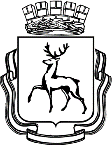 АДМИНИСТРАЦИЯ ГОРОДА НИЖНЕГО НОВГОРОДАПОСТАНОВЛЕНИЕВ соответствии со статьей 179 Бюджетного кодекса Российской Федерации, статьей 52 Устава города Нижнего Новгорода, решением городской Думы города Нижнего Новгорода от 26.06.2024 № 112 «О внесении изменений в решение городской Думы города Нижнего Новгорода от 13.12.2023 №273 «О бюджете города Нижнего Новгорода на 2024 год и плановый период 2025-2026 годов», Порядком разработки, реализации и оценки эффективности муниципальных программ города Нижнего Новгорода и Методических рекомендаций по разработке и реализации муниципальных программ города Нижнего Новгорода, утвержденным постановлением администрации города Нижнего Новгорода от 08.04.2014 № 1228, администрация города Нижнего Новгорода постановляет:1. Внести в муниципальную программу «Развитие дорожной и транспортной инфраструктуры города Нижнего Новгорода» на 2023 - 2028 годы, утвержденную постановлением администрации города Нижнего Новгорода от 23.12.2022 № 7098, следующие изменения:1.1. Строку «Объемы бюджетных ассигнований Программы за счет средств бюджета города Нижнего Новгорода» раздела 1 изложить в следующей редакции:«».1.2. Таблицу 4 «Ресурсное обеспечение реализации Программы за счет средств бюджета города Нижнего Новгорода» пункта 2.7 раздела 2 изложить в новой редакции согласно приложению № 1.1.3. В разделе 3:1.3.1. Строку «Объемы бюджетных ассигнований Подпрограммы 1 за счет средств бюджета города Нижнего Новгорода» пункта 3.1.1 подраздела 3.1 изложить в следующей редакции:«».1.3.2. Строку «Объемы бюджетных ассигнований Подпрограммы 2 за счет средств бюджета города Нижнего Новгорода» пункта 3.2.1 подраздела 3.2 изложить в следующей редакции:«».1.4. Таблицу 5 «План реализации Программы на 2024 год» раздела 5 изложить в новой редакции согласно приложению № 2.2. Управлению информационной политики администрации города Нижнего Новгорода обеспечить опубликование настоящего постановления в официальном печатном средстве массовой информации – газете «День города. Нижний Новгород». 3. Юридическому департаменту администрации города Нижнего Новгорода (Витушкина Т.А.) обеспечить размещение настоящего постановления на официальном сайте администрации города Нижнего Новгорода в информационно-телекоммуникационной сети «Интернет».4. Контроль за исполнением постановления возложить на заместителя главы администрации города Нижнего Новгорода Максимова А.А.А.О.Житников 435 58 30ПРИЛОЖЕНИЕ № 1к постановлению администрациигородаот ________ № _____Таблица 4 Ресурсное обеспечение реализации Программы за счет средств бюджета города Нижнего Новгорода9ПРИЛОЖЕНИЕ № 2к постановлению администрациигородаот _________ № _____5. План реализации муниципальной программыТаблица № 5План реализации муниципальной программы «Развитие дорожной и транспортной инфраструктуры города Нижнего Новгорода» на 2023-2028 годы на 2024 год№ ┌┐Объемы бюджетных ассигнований Программы за счет средств бюджета города Нижнего Новгородаруб.руб.руб.руб.руб.руб.руб.руб.Объемы бюджетных ассигнований Программы за счет средств бюджета города Нижнего НовгородаОтветственный исполнитель, соисполнители2023 год2024 год2025 год2026 год2027 год2028 годОбъемы бюджетных ассигнований Программы за счет средств бюджета города Нижнего НовгородаВсего, в том числе:12 214 372 703,9225 066 991 404,3829 533 045 864,806 786 726 673,906 730 520 395,976 982 823 455,79Объемы бюджетных ассигнований Программы за счет средств бюджета города Нижнего НовгородаДТДХ4 890 558 988,495 772 805 649,862 653 727 908,302 550 590 629,143 331 653 504,933 583 956 564,75Объемы бюджетных ассигнований Программы за счет средств бюджета города Нижнего НовгородаКУГИиЗР781 641 435,07699 252 409,451 242 900 164,501 275 479 419,76842 014 866,04842 014 866,04Объемы бюджетных ассигнований Программы за счет средств бюджета города Нижнего НовгородаДЖИИ52 801 221,0870 065 000,0073 140 000,0073 140 000,0073 140 000,0073 140 000,00Объемы бюджетных ассигнований Программы за счет средств бюджета города Нижнего НовгородаДСиКР174 340 175,670,000,000,000,000,00Объемы бюджетных ассигнований Программы за счет средств бюджета города Нижнего НовгородаАдминистрации районов города Нижнего Новгорода (ДТДХ)621 349 296,88645 661 022,73480 368 230,00514 895 225,00232 895 225,00232 895 225,00Объемы бюджетных ассигнований Программы за счет средств бюджета города Нижнего НовгородаМКУ «ГУММиД» (ДТДХ)5 453 952 107,8917 586 808 278,8024 943 870 662,002 233 582 500,00 2 111 777 900,002 096 338 200,00Объемы бюджетных ассигнований Программы за счет средств бюджета города Нижнего НовгородаМКУ «ЦОДД» (ДТДХ)225 486 073,84275 647 328,54122 051 400,00122 051 400,00122 051 400,00125 051 400,00Объемы бюджетных ассигнований Программы за счет средств бюджета города Нижнего НовгородаМКУ «Центр лаборатор-ных испытаний» (ДТДХ)14 243 405,0016 751 715,0016 987 500,0016 987 500,0016 987 500,0016 987 500,00Объемы бюджетных ассигнований Подпрограммы 1 за счет средств бюджета города Нижнего Новгорода руб.Объемы бюджетных ассигнований Подпрограммы 2 за счет средств бюджета города Нижнего Новгорода руб.Глава городаЮ.В.Шалабаев№ п/пКод основного мероприятия целевой статьи расходовНаименование муниципальной программы, подпрограммы, основного мероприятияОтветственный исполнитель, соисполнительРасходы (руб.), годыРасходы (руб.), годыРасходы (руб.), годыРасходы (руб.), годыРасходы (руб.), годыРасходы (руб.), годы№ п/пКод основного мероприятия целевой статьи расходовНаименование муниципальной программы, подпрограммы, основного мероприятияОтветственный исполнитель, соисполнитель20232024202520262027202812345678910Муниципальная программа «Развитие дорожной и транспортной инфраструктуры города Нижнего Новгорода»Муниципальная программа «Развитие дорожной и транспортной инфраструктуры города Нижнего Новгорода»Муниципальная программа «Развитие дорожной и транспортной инфраструктуры города Нижнего Новгорода»Всего:12 214 372 703,9225 066 991 404,3829 533 045 864,806 786 726 673,906 730 520 395,976 982 823 455,79Муниципальная программа «Развитие дорожной и транспортной инфраструктуры города Нижнего Новгорода»Муниципальная программа «Развитие дорожной и транспортной инфраструктуры города Нижнего Новгорода»Муниципальная программа «Развитие дорожной и транспортной инфраструктуры города Нижнего Новгорода»ДТДХ4 890 558 988,495 772 805 649,862 653 727 908,302 550 590 629,143 331 653 504,933 583 956 564,75Муниципальная программа «Развитие дорожной и транспортной инфраструктуры города Нижнего Новгорода»Муниципальная программа «Развитие дорожной и транспортной инфраструктуры города Нижнего Новгорода»Муниципальная программа «Развитие дорожной и транспортной инфраструктуры города Нижнего Новгорода»КУГИиЗР 781 641 435,07699 252 409,451 242 900 164,501 275 479 419,76842 014 866,04842 014 866,04Муниципальная программа «Развитие дорожной и транспортной инфраструктуры города Нижнего Новгорода»Муниципальная программа «Развитие дорожной и транспортной инфраструктуры города Нижнего Новгорода»Муниципальная программа «Развитие дорожной и транспортной инфраструктуры города Нижнего Новгорода»ДЖИИ52 801 221,0870 065 000,0073 140 000,0073 140 000,0073 140 000,0073 140 000,00Муниципальная программа «Развитие дорожной и транспортной инфраструктуры города Нижнего Новгорода»Муниципальная программа «Развитие дорожной и транспортной инфраструктуры города Нижнего Новгорода»Муниципальная программа «Развитие дорожной и транспортной инфраструктуры города Нижнего Новгорода»ДСиКР174 340 175,670,000,000,000,000,00Муниципальная программа «Развитие дорожной и транспортной инфраструктуры города Нижнего Новгорода»Муниципальная программа «Развитие дорожной и транспортной инфраструктуры города Нижнего Новгорода»Муниципальная программа «Развитие дорожной и транспортной инфраструктуры города Нижнего Новгорода»Администрации районов города Нижнего Новгорода (ДТДХ)621 349 296,88645 661 022,73480 368 230,00514 895 225,00232 895 225,00232 895 225,00Муниципальная программа «Развитие дорожной и транспортной инфраструктуры города Нижнего Новгорода»Муниципальная программа «Развитие дорожной и транспортной инфраструктуры города Нижнего Новгорода»Муниципальная программа «Развитие дорожной и транспортной инфраструктуры города Нижнего Новгорода»МКУ «ГУММиД» (ДТДХ)5 453 952 107,8917 586 808 278,8024 943 870 662,002 233 582 500,002 111 777 900,002 096 338 200,00Муниципальная программа «Развитие дорожной и транспортной инфраструктуры города Нижнего Новгорода»Муниципальная программа «Развитие дорожной и транспортной инфраструктуры города Нижнего Новгорода»Муниципальная программа «Развитие дорожной и транспортной инфраструктуры города Нижнего Новгорода»МКУ «ЦОДД» (ДТДХ)225 486 073,84275 647 328,54122 051 400,00122 051 400,00122 051 400,00122 051 400,00Муниципальная программа «Развитие дорожной и транспортной инфраструктуры города Нижнего Новгорода»Муниципальная программа «Развитие дорожной и транспортной инфраструктуры города Нижнего Новгорода»Муниципальная программа «Развитие дорожной и транспортной инфраструктуры города Нижнего Новгорода»МКУ «Центр лабораторных испытаний» (ДТДХ)14 243 405,0016 751 715,0016 987 500,0016 987 500,0016 987 500,0016 987 500,00112 1 00 00000Подпрограмма «Развитие муниципального общественного транспорта»Всего:3 818 753 292,8516 135 865 246,2824 057 665 267,09679 483 120,181 282 305 997,971 534 609 055,79112 1 00 00000Подпрограмма «Развитие муниципального общественного транспорта»ДТДХ1 419 277 532,171 287 871 579,35581 752 938,30473 982 354,141 092 244 929,931 344 547 989,75112 1 00 00000Подпрограмма «Развитие муниципального общественного транспорта»КУГИиЗР456 628 935,0756 699 509,45190 061 066,04190 061 066,04190 061 066,04190 061 066,04112 1 00 00000Подпрограмма «Развитие муниципального общественного транспорта»ДСиКР174 340 175,670,000,000,000,000,00112 1 00 00000Подпрограмма «Развитие муниципального общественного транспорта»МКУ «ГУММиД» (ДТДХ)1 768 506 649,9414 791 294 157,4823 285 851 262,7515 439 700,0015 439 700,0015 439 700,001.112 1 01 00000Обновление подвижного состава муниципальных транспортных предприятийКУГИиЗР294 837 000,000,000,000,00190 061 066,04190 061 066,041.212 1 02 00000Предоставление субсидий на возмещение части затрат муниципального предприятия города Нижнего Новгорода «Нижегородское метро» в связи с оказанием услуг по перевозке пассажиров и багажа метрополитеном на территории городского округа город Нижний НовгородДТДХ1 178 265 220,00747 715 279,35141 251 218,3082 158 744,141  076 805 229,931 329 108 289,751.312 1 03 00000Продление линий метрополитенаМКУ «ГУММиД» (ДТДХ)723 340 718,56686 725 669,27268 086,750,000,000,001.412 1 05 00000Капитально-восстановительный ремонт подвижного составаДТДХ86 070 015,430,000,000,000,000,001.512 1 06 00000Обеспечение функционирования объектов инфраструктуры метрополитенаВсего:154 942 296,74596 855 809,45630 562 786,04581 884 676,040,000,001.512 1 06 00000Обеспечение функционирования объектов инфраструктуры метрополитенаДТДХ154 942 296,74540 156 300,00440 501 720,00391 823 610,000,000,001.512 1 06 00000Обеспечение функционирования объектов инфраструктуры метрополитенаКУГИиЗР0,0056 699 509,45190 061 066,04190 061 066,040,000,001.612 1 07 000000Реализация инфраструктурных проектов, источником финансового обеспечения которых являются бюджетные кредиты, предоставляемые из федерального бюджета на финансовое обеспечение реализации инфраструктурных проектов в 2024 годуМКУ «ГУММиД» (ДТДХ)0,0032 572 506,000,000,000,000,001.712 1 К6 00000Реализация инфраструктурных проектов, источником финансового обеспечения которых являются бюджетные кредиты, предоставляемые из федерального бюджета на финансовое обеспечение реализации инфраструктурных проектов в 2023 годуВсего:1 381 298 042,120,000,000,000,000,001.712 1 К6 00000Реализация инфраструктурных проектов, источником финансового обеспечения которых являются бюджетные кредиты, предоставляемые из федерального бюджета на финансовое обеспечение реализации инфраструктурных проектов в 2023 годуДСиКР174 340 175,670,000,000,000,000,001.712 1 К6 00000Реализация инфраструктурных проектов, источником финансового обеспечения которых являются бюджетные кредиты, предоставляемые из федерального бюджета на финансовое обеспечение реализации инфраструктурных проектов в 2023 годуКУГИиЗР161 791 935,070,000,000,000,000,001.712 1 К6 00000Реализация инфраструктурных проектов, источником финансового обеспечения которых являются бюджетные кредиты, предоставляемые из федерального бюджета на финансовое обеспечение реализации инфраструктурных проектов в 2023 годуМКУ «ГУММиД» (ДТДХ)1 045 165 931,380,000,000,000,000,001.812 1 К7 00000Реализация инфраструктурных проектов, источником финансового обеспечения которых являются бюджетные кредиты, предоставляемые из федерального бюджета на финансовое обеспечение реализации инфраструктурных проектов в 2024 году (дополнительный лимит)МКУ «ГУММиД» (ДТДХ)0,0014 071 995 982,210,000,000,000,001.912 1 К8 00000Реализация инфраструктурных проектов, источником финансового обеспечения которых являются бюджетные кредиты, предоставляемые из федерального бюджета на финансовое обеспечение реализации инфраструктурных проектов в 2025 году (дополнительный лимит)МКУ «ГУММиД» (ДТДХ)0,000,0023 285 583 176,000,000,000,001.1012 1 К9 00000Реализация инфраструктурных проектов, источником финансового обеспечения которых являются бюджетные кредиты, предоставляемые из федерального бюджета на финансовое обеспечение реализации инфраструктурных проектов в 2026 году (дополнительный лимит)МКУ «ГУММиД» (ДТДХ)0,000,000,0015 439 700,0015 439 700,0015 439 700,00212 2 00 00000Подпрограмма «Развитие дорожного хозяйства»Всего: 8 395 619 411,078 931 126 158,105 475 380 597,716 107 243 553,725 448 214 400,005 448 214 400,00212 2 00 00000Подпрограмма «Развитие дорожного хозяйства»ДТДХ3 471 281 456,324 484 934 070,512 071 974 970,002 076 608 275,002 254 848 275,002 254 848 275,00212 2 00 00000Подпрограмма «Развитие дорожного хозяйства»КУГИиЗР325 012 500,00642 552 900,001 052 839 098,461 085 418 353,72651 953 800,00651 953 800,00212 2 00 00000Подпрограмма «Развитие дорожного хозяйства»ДЖИИ52 801 221,0870 065 000,0073 140 000,0073 140 000,0073 140 000,0073 140 000,00212 2 00 00000Подпрограмма «Развитие дорожного хозяйства»Администрации районов города Нижнего Новгорода (ДТДХ)621 349 296,88645 661 022,73480 368 230,00514 895 225,00232 895 225,00232 895 225,00212 2 00 00000Подпрограмма «Развитие дорожного хозяйства»МКУ «ГУММиД» (ДТДХ)3 685 445 457,952 795 514 121,321 658 019 399,252 218 142 800,002 096 338 200,002 096 338 200,00212 2 00 00000Подпрограмма «Развитие дорожного хозяйства»МКУ «ЦОДД» (ДТДХ)225 486 073,84275 647 328,54122 051 400,00122 051 400,00122 051 400,00122 051 400,00212 2 00 00000Подпрограмма «Развитие дорожного хозяйства»МКУ «Центр лабораторных испытаний» (ДТДХ)14 243 405,0016 751 715,0016 987 500,0016 987 500,0016 987 500,0016 987 500,002.112 2 01 00000Выполнение работ по содержанию автомобильных дорог общего пользования местного значения и инженерных сооружений на нихВсего:1 868 819 933,202 022 495 568,561 285 852 789,491 289 159 072,791 825 014 300,001 825 014 300,002.112 2 01 00000Выполнение работ по содержанию автомобильных дорог общего пользования местного значения и инженерных сооружений на нихДТДХ41 706 426,93101 511 798,98417 260 270,00421 893 575,00421 893 575,00421 893 575,002.112 2 01 00000Выполнение работ по содержанию автомобильных дорог общего пользования местного значения и инженерных сооружений на нихАдминистрации районов города Нижнего Новгорода (ДТДХ)621 349 296,88645 661 022,73480 368 230,00514 895 225,00232 895 225,00232 895 225,002.112 2 01 00000Выполнение работ по содержанию автомобильных дорог общего пользования местного значения и инженерных сооружений на нихМКУ «ГУММиД» (ДТДХ)1 205 764 209,391 275 322 746,85388 224 289,49352 370 272,791 170 225 500,001 170 225 500,002.212 2 02 00000Содержание учреждений, осуществляющих управление дорожным хозяйством (МКУ «Центр лабораторных испытаний»)МКУ «Центр лабораторных испытаний» (ДТДХ)14 243 405,0016 751 715,0016 987 500,0016 987 500,0016 987 500,0016 987 500,002.312 2 03 00000Укрепление материально-технической базы дорожного комплексаКУГИиЗР325 012 500,00642 552 900,00711 702 822,16711 702 822,16651 953 800,00651 953 800,002.412 2 04 00000Строительство (реконструкции) автомобильных дорог, транспортных развязок, пешеходных переходов и прочих искусственных сооруженийМКУ «ГУММиД» (ДТДХ)698 694 302,92564 591 273,12187 543 909,76783 521 327,21773 861 500,00773 861 500,002.512 2 05 00000Обеспечение антитеррористической защищенности и охраны объектов транспортной инфраструктурыВсего:68 001 382,0058 080 146,86395 768 876,30428 348 131,56232 872 600,00232 872 600,002.512 2 05 00000Обеспечение антитеррористической защищенности и охраны объектов транспортной инфраструктурыДТДХ68 001 382,0058 080 146,8654 632 600,0054 632 600,00232 872 600,00232 872 600,002.512 2 05 00000Обеспечение антитеррористической защищенности и охраны объектов транспортной инфраструктурыКУГИиЗР0,000,00341 136 276,30373 715 531,560,000,002.612 2 06 00000Материально-техническое обеспечение организации дорожного движенияВсего:304 216 962,98349 208 255,67321 149 500,00321 149 500,00321 149 500,00321 149 500,002.612 2 06 00000Материально-техническое обеспечение организации дорожного движенияДТДХ301 782 235,11347 760 255,67306 149 500,00306 149 500,00306 149 500,00306 149 500,002.612 2 06 00000Материально-техническое обеспечение организации дорожного движенияМКУ «ЦОДД» (ДТДХ)2 434 727,871 448 000,0015 000 000,0015 000 000,0015 000 000,0015 000 000,002.712 2 08 00000Выполнение работ по капитальному ремонту, ремонту, содержанию автомобильных дорог общего пользования местного значения и инженерных сооружений на территории Новинского сельсовета города Нижнего НовгородаДТДХ53 484 652,4859 952 358,5738 654 100,0038 654 100,0038 654 100,0038 654 100,002.812 2 09 00000Освещение города Нижнего Новгорода сетями городского наружного освещения, находящимися в муниципальной собственностиДЖИИ52 801 221,0870 065 000,0073 140 000,0073 140 000,0073 140 000,0073 140 000,002.912 2 10 00000Содержание учреждений, осуществляющих управление дорожным хозяйством (МКУ «ЦОДД»)МКУ «ЦОДД» (ДТДХ)72 761 443,97109 073 975,00107 051 400,00107 051 400,00107 051 400,00107 051 400,002.1012 2 12 00000Выполнение комплекса работ по содержанию улично-дорожной сети в исторической части Нижегородского района города Нижнего Новгорода МБУ «Центр»ДТДХ706 523 668,91997 076 600,92375 444 100,00375 444 100,00375 444 100,00375 444 100,002.1112 2 13 00000Содержание учреждений, осуществляющих управление дорожным хозяйством (МКУ «ГУММиД»)МКУ «ГУММиД» (ДТДХ)129 629 704,92153 364 723,54152 251 200,00152 251 200,00152 251 200,00152 251 200,002.1212 2 14 00000Выполнение комплекса работ по содержанию улично-дорожной сети города Нижнего Новгорода МБУ «Стрелка»ДТДХ386 908 336,59520 325 346,78171 517 300,00171 517 300,00171 517 300,00171 517 300,002.1312 2 15 00000Выполнение комплекса работ по содержанию улично-дорожной сети города Нижнего Новгорода МБУ «Дорожник»ДТДХ282 971 622,41420 843 441,52116 550 000,00116 550 000,00116 550 000,00116 550 000,002.1412 2 16 00000Выполнение комплекса работ по содержанию улично-дорожной сети города Нижнего Новгорода МБУ «РЭД»ДТДХ1 629 903 131,89 1 979 384 121,21591 767 100,00591 767 100,00591 767 100,00591 767 100,002.1512 2 F1 00000Реализация федерального проекта «Жилье»МКУ «ГУММиД» (ДТДХ)700 716 600,00172 235 377,810,000,000,000,002.1612 2 R1 00000Реализация федерального проекта «Региональная и местная дорожная сеть»МКУ «ГУММиД» (ДТДХ)950 000 000,00630 000 000,00930 000 000,00930 000 000,000,000,002.1712 2 R2 00000Реализация федерального проекта «Общесистемные меры развития дорожного хозяйства»МКУ «ЦОДД» (ДТДХ)150 289 902,00165 125 353,540,000,000,000,002.1812 2 К6 00000Реализация инфраструктурных проектов, источником финансового обеспечения которых являются бюджетные кредиты, предоставляемые из федерального бюджета на финансовое обеспечение реализации инфраструктурных проектов в 2023 году (дополнительный лимит)МКУ «ГУММиД» (ДТДХ)640 640,720,000,000,000,000,00№ п/пКод основного мероприятия целевой статьи расходовНаименование подпрограммы, задачи, основного мероприятия, мероприятияНаименование подпрограммы, задачи, основного мероприятия, мероприятияНаименование подпрограммы, задачи, основного мероприятия, мероприятияОтветственный за выполнение мероприятия (управление, отдел)Ответственный за выполнение мероприятия (управление, отдел)СрокСрокСрокСрокСрокСрокПоказатели непосредственного результата реализации мероприятия (далее – ПНР)Показатели непосредственного результата реализации мероприятия (далее – ПНР)Показатели непосредственного результата реализации мероприятия (далее – ПНР)Показатели непосредственного результата реализации мероприятия (далее – ПНР)Показатели непосредственного результата реализации мероприятия (далее – ПНР)Объемы финансового обеспечения, руб.Объемы финансового обеспечения, руб.Объемы финансового обеспечения, руб.Объемы финансового обеспечения, руб.№ п/пКод основного мероприятия целевой статьи расходовНаименование подпрограммы, задачи, основного мероприятия, мероприятияНаименование подпрограммы, задачи, основного мероприятия, мероприятияНаименование подпрограммы, задачи, основного мероприятия, мероприятияОтветственный за выполнение мероприятия (управление, отдел)Ответственный за выполнение мероприятия (управление, отдел)начала реализацииначала реализацииначала реализацииокончания реализацииокончания реализацииокончания реализацииНаименование ПНРНаименование ПНРЕд.изм.Ед.изм.ЗначениеСобственные городские средстваСредства областного бюджетаСредства федерального бюджетаПрочие источники12333445556667788910111213Всего по муниципальной программеВсего по муниципальной программеВсего по муниципальной программеВсего по муниципальной программеВсего по муниципальной программеВсего по муниципальной программеВсего по муниципальной программеВсего по муниципальной программеВсего по муниципальной программеВсего по муниципальной программеВсего по муниципальной программеВсего по муниципальной программеВсего по муниципальной программеВсего по муниципальной программеВсего по муниципальной программеВсего по муниципальной программеВсего по муниципальной программеВсего по муниципальной программе5 746 557 080,7219 535 732 513,38159 151 077,810,001.12 1 00 00000  Подпрограмма «Развитие муниципального общественного транспорта»Подпрограмма «Развитие муниципального общественного транспорта»Подпрограмма «Развитие муниципального общественного транспорта»Подпрограмма «Развитие муниципального общественного транспорта»Подпрограмма «Развитие муниципального общественного транспорта»Подпрограмма «Развитие муниципального общественного транспорта»Подпрограмма «Развитие муниципального общественного транспорта»Подпрограмма «Развитие муниципального общественного транспорта»Подпрограмма «Развитие муниципального общественного транспорта»Подпрограмма «Развитие муниципального общественного транспорта»Подпрограмма «Развитие муниципального общественного транспорта»Подпрограмма «Развитие муниципального общественного транспорта»Подпрограмма «Развитие муниципального общественного транспорта»Подпрограмма «Развитие муниципального общественного транспорта»Подпрограмма «Развитие муниципального общественного транспорта»Подпрограмма «Развитие муниципального общественного транспорта»916 999 580,3815 348 344 717,490,000,00Задача. Обеспечение экономической устойчивости и развитие метрополитенаЗадача. Обеспечение экономической устойчивости и развитие метрополитенаЗадача. Обеспечение экономической устойчивости и развитие метрополитенаЗадача. Обеспечение экономической устойчивости и развитие метрополитенаЗадача. Обеспечение экономической устойчивости и развитие метрополитенаЗадача. Обеспечение экономической устойчивости и развитие метрополитенаЗадача. Обеспечение экономической устойчивости и развитие метрополитенаЗадача. Обеспечение экономической устойчивости и развитие метрополитенаЗадача. Обеспечение экономической устойчивости и развитие метрополитенаЗадача. Обеспечение экономической устойчивости и развитие метрополитенаЗадача. Обеспечение экономической устойчивости и развитие метрополитенаЗадача. Обеспечение экономической устойчивости и развитие метрополитенаЗадача. Обеспечение экономической устойчивости и развитие метрополитенаЗадача. Обеспечение экономической устойчивости и развитие метрополитенаЗадача. Обеспечение экономической устойчивости и развитие метрополитенаЗадача. Обеспечение экономической устойчивости и развитие метрополитенаЗадача. Обеспечение экономической устойчивости и развитие метрополитенаЗадача. Обеспечение экономической устойчивости и развитие метрополитена916 999 580,3815 348 344 717,490,000,001.1.12 1 02 00000Основное мероприятие. Предоставление субсидий на возмещение части затрат муниципального предприятия города Нижнего Новгорода «Нижегородское метро» в связи с оказанием услуг по перевозке пассажиров и багажа метрополитеном на территории городского округа город Нижний НовгородОсновное мероприятие. Предоставление субсидий на возмещение части затрат муниципального предприятия города Нижнего Новгорода «Нижегородское метро» в связи с оказанием услуг по перевозке пассажиров и багажа метрополитеном на территории городского округа город Нижний НовгородОсновное мероприятие. Предоставление субсидий на возмещение части затрат муниципального предприятия города Нижнего Новгорода «Нижегородское метро» в связи с оказанием услуг по перевозке пассажиров и багажа метрополитеном на территории городского округа город Нижний НовгородОсновное мероприятие. Предоставление субсидий на возмещение части затрат муниципального предприятия города Нижнего Новгорода «Нижегородское метро» в связи с оказанием услуг по перевозке пассажиров и багажа метрополитеном на территории городского округа город Нижний НовгородОсновное мероприятие. Предоставление субсидий на возмещение части затрат муниципального предприятия города Нижнего Новгорода «Нижегородское метро» в связи с оказанием услуг по перевозке пассажиров и багажа метрополитеном на территории городского округа город Нижний НовгородОсновное мероприятие. Предоставление субсидий на возмещение части затрат муниципального предприятия города Нижнего Новгорода «Нижегородское метро» в связи с оказанием услуг по перевозке пассажиров и багажа метрополитеном на территории городского округа город Нижний НовгородОсновное мероприятие. Предоставление субсидий на возмещение части затрат муниципального предприятия города Нижнего Новгорода «Нижегородское метро» в связи с оказанием услуг по перевозке пассажиров и багажа метрополитеном на территории городского округа город Нижний НовгородОсновное мероприятие. Предоставление субсидий на возмещение части затрат муниципального предприятия города Нижнего Новгорода «Нижегородское метро» в связи с оказанием услуг по перевозке пассажиров и багажа метрополитеном на территории городского округа город Нижний НовгородОсновное мероприятие. Предоставление субсидий на возмещение части затрат муниципального предприятия города Нижнего Новгорода «Нижегородское метро» в связи с оказанием услуг по перевозке пассажиров и багажа метрополитеном на территории городского округа город Нижний НовгородОсновное мероприятие. Предоставление субсидий на возмещение части затрат муниципального предприятия города Нижнего Новгорода «Нижегородское метро» в связи с оказанием услуг по перевозке пассажиров и багажа метрополитеном на территории городского округа город Нижний НовгородОсновное мероприятие. Предоставление субсидий на возмещение части затрат муниципального предприятия города Нижнего Новгорода «Нижегородское метро» в связи с оказанием услуг по перевозке пассажиров и багажа метрополитеном на территории городского округа город Нижний НовгородОсновное мероприятие. Предоставление субсидий на возмещение части затрат муниципального предприятия города Нижнего Новгорода «Нижегородское метро» в связи с оказанием услуг по перевозке пассажиров и багажа метрополитеном на территории городского округа город Нижний НовгородОсновное мероприятие. Предоставление субсидий на возмещение части затрат муниципального предприятия города Нижнего Новгорода «Нижегородское метро» в связи с оказанием услуг по перевозке пассажиров и багажа метрополитеном на территории городского округа город Нижний НовгородОсновное мероприятие. Предоставление субсидий на возмещение части затрат муниципального предприятия города Нижнего Новгорода «Нижегородское метро» в связи с оказанием услуг по перевозке пассажиров и багажа метрополитеном на территории городского округа город Нижний НовгородОсновное мероприятие. Предоставление субсидий на возмещение части затрат муниципального предприятия города Нижнего Новгорода «Нижегородское метро» в связи с оказанием услуг по перевозке пассажиров и багажа метрополитеном на территории городского округа город Нижний НовгородОсновное мероприятие. Предоставление субсидий на возмещение части затрат муниципального предприятия города Нижнего Новгорода «Нижегородское метро» в связи с оказанием услуг по перевозке пассажиров и багажа метрополитеном на территории городского округа город Нижний Новгород747 715 279,350,000,000,001.1.1.Возмещение затрат по перевозке пассажиров МП «Нижегородское метро»Возмещение затрат по перевозке пассажиров МП «Нижегородское метро»Возмещение затрат по перевозке пассажиров МП «Нижегородское метро»Возмещение затрат по перевозке пассажиров МП «Нижегородское метро»Возмещение затрат по перевозке пассажиров МП «Нижегородское метро»Отдел экономического анализа и реализации муниципальных программ департамента транспорта и дорожного хозяйстваОтдел экономического анализа и реализации муниципальных программ департамента транспорта и дорожного хозяйства01.01.202401.01.202401.01.202431.12.202431.12.202431.12.2024Оплата субсидии на возмещение затрат по перевозке пассажиров метрополитеномОплата субсидии на возмещение затрат по перевозке пассажиров метрополитеномед.1747 715 279,350,000,000,001.2.12 1 03 00000012 1 03 000000Основное мероприятие. Продление линий метрополитенаОсновное мероприятие. Продление линий метрополитенаОсновное мероприятие. Продление линий метрополитенаОсновное мероприятие. Продление линий метрополитенаОсновное мероприятие. Продление линий метрополитенаОсновное мероприятие. Продление линий метрополитенаОсновное мероприятие. Продление линий метрополитенаОсновное мероприятие. Продление линий метрополитенаОсновное мероприятие. Продление линий метрополитенаОсновное мероприятие. Продление линий метрополитенаОсновное мероприятие. Продление линий метрополитенаОсновное мероприятие. Продление линий метрополитенаОсновное мероприятие. Продление линий метрополитенаОсновное мероприятие. Продление линий метрополитенаОсновное мероприятие. Продление линий метрополитена22 322 914,72663 857 300,000,000,001.2.1.Продление Сормовско-Мещерской линии метрополитена в Нижнем Новгороде от ст. «Московская» до ст. «Волга» 1 этап - Продление линии метрополитена от станции «Московская» до станции «Стрелка», г. Нижний Новгород, 2 пусковой комплекс (ВУ-2) (выполнение работ по строительству)»Продление Сормовско-Мещерской линии метрополитена в Нижнем Новгороде от ст. «Московская» до ст. «Волга» 1 этап - Продление линии метрополитена от станции «Московская» до станции «Стрелка», г. Нижний Новгород, 2 пусковой комплекс (ВУ-2) (выполнение работ по строительству)»Продление Сормовско-Мещерской линии метрополитена в Нижнем Новгороде от ст. «Московская» до ст. «Волга» 1 этап - Продление линии метрополитена от станции «Московская» до станции «Стрелка», г. Нижний Новгород, 2 пусковой комплекс (ВУ-2) (выполнение работ по строительству)»МКУ «ГУММиД»МКУ «ГУММиД»МКУ «ГУММиД»МКУ «ГУММиД»МКУ «ГУММиД»01.01.202401.01.202401.01.202431.12.202431.12.2024Ввод объектаВвод объектаЕд.1599 780,770,000,000,001.2.2.Соглашения об установлении сервитутов в отношении частей земельных участков: «Продление Автозаводской линии метрополитена в г. Нижнем Новгороде от ст. «Горьковская» до ст. «Сенная»»Соглашения об установлении сервитутов в отношении частей земельных участков: «Продление Автозаводской линии метрополитена в г. Нижнем Новгороде от ст. «Горьковская» до ст. «Сенная»»Соглашения об установлении сервитутов в отношении частей земельных участков: «Продление Автозаводской линии метрополитена в г. Нижнем Новгороде от ст. «Горьковская» до ст. «Сенная»»МКУ «ГУММиД»МКУ «ГУММиД»МКУ «ГУММиД»МКУ «ГУММиД»МКУ «ГУММиД»01.01.202401.01.202401.01.202431.12.202431.12.2024Соглашения об установлении сервитутов в отношении частей земельных участковСоглашения об установлении сервитутов в отношении частей земельных участковЕд.1521 567,840,000,000,001.2.3.Постановления об установлении публичных сервитутов в отношении частей земельных участков: «Продление Автозаводской линии метрополитена в г. Нижнем Новгороде от ст. «Горьковская» до ст. «Сенная»»Постановления об установлении публичных сервитутов в отношении частей земельных участков: «Продление Автозаводской линии метрополитена в г. Нижнем Новгороде от ст. «Горьковская» до ст. «Сенная»»Постановления об установлении публичных сервитутов в отношении частей земельных участков: «Продление Автозаводской линии метрополитена в г. Нижнем Новгороде от ст. «Горьковская» до ст. «Сенная»»МКУ «ГУММиД»МКУ «ГУММиД»МКУ «ГУММиД»МКУ «ГУММиД»МКУ «ГУММиД»01.01.202401.01.202401.01.202431.12.202431.12.2024Постановления об установлении сервитутов в отношении частей земельных участковПостановления об установлении сервитутов в отношении частей земельных участковЕд.110 692,420,000,000,001.2.4.Организация работ по демонтажу (сносу) объектов капитального строительства, расположенных в г. Нижнем Новгороде» при строительстве объекта «Продление Автозаводской линии метрополитена в г. Нижнем Новгороде от ст. «Горьковская» до ст. «Сенная»Организация работ по демонтажу (сносу) объектов капитального строительства, расположенных в г. Нижнем Новгороде» при строительстве объекта «Продление Автозаводской линии метрополитена в г. Нижнем Новгороде от ст. «Горьковская» до ст. «Сенная»Организация работ по демонтажу (сносу) объектов капитального строительства, расположенных в г. Нижнем Новгороде» при строительстве объекта «Продление Автозаводской линии метрополитена в г. Нижнем Новгороде от ст. «Горьковская» до ст. «Сенная»МКУ «ГУММиД»МКУ «ГУММиД»МКУ «ГУММиД»МКУ «ГУММиД»МКУ «ГУММиД»01.01.202401.01.202401.01.202431.12.202431.12.2024Количество снесенных зданийКоличество снесенных зданийЕд.18668 757,2735 474 700,000,000,001.2.5Продление Сормовско-Мещерской линии метрополитена в Нижнем Новгороде от ст. «Московская» до ст. «Волга» 1 этап - Продление линии метрополитена от станции «Московская» до станции «Стрелка», г. Нижний Новгород, 2 пусковой комплекс (ВУ-2) оплата по исполнительному листу)Продление Сормовско-Мещерской линии метрополитена в Нижнем Новгороде от ст. «Московская» до ст. «Волга» 1 этап - Продление линии метрополитена от станции «Московская» до станции «Стрелка», г. Нижний Новгород, 2 пусковой комплекс (ВУ-2) оплата по исполнительному листу)Продление Сормовско-Мещерской линии метрополитена в Нижнем Новгороде от ст. «Московская» до ст. «Волга» 1 этап - Продление линии метрополитена от станции «Московская» до станции «Стрелка», г. Нижний Новгород, 2 пусковой комплекс (ВУ-2) оплата по исполнительному листу)МКУ «ГУММиД»МКУ «ГУММиД»МКУ «ГУММиД»МКУ «ГУММиД»МКУ «ГУММиД»01.01.202401.01.202401.01.202431.12.202431.12.2024Оплата по исполнительному листуОплата по исполнительному листуЕд.10,00628 382 600,000,000,001.2.6.Выполнение работ по разработке проекта горного отвода при строительстве объекта «Продление Автозаводской линии метрополитена в г. Нижнем Новгороде от ст. «Горьков-ская» до ст. «Сенная»Выполнение работ по разработке проекта горного отвода при строительстве объекта «Продление Автозаводской линии метрополитена в г. Нижнем Новгороде от ст. «Горьков-ская» до ст. «Сенная»Выполнение работ по разработке проекта горного отвода при строительстве объекта «Продление Автозаводской линии метрополитена в г. Нижнем Новгороде от ст. «Горьков-ская» до ст. «Сенная»МКУ «ГУММиД»МКУ «ГУММиД»МКУ «ГУММиД»МКУ «ГУММиД»МКУ «ГУММиД»01.01.202401.01.202401.01.202431.12.202431.12.2024Выполнение проектно-изыскательных работ Выполнение проектно-изыскательных работ Шт.11 499 110,970,000,000,001.2.7.Выполнение работ по корректировке проектной документацииВыполнение работ по корректировке проектной документацииВыполнение работ по корректировке проектной документацииМКУ «ГУММиД»МКУ «ГУММиД»МКУ «ГУММиД»МКУ «ГУММиД»МКУ «ГУММиД»01.01.202401.01.202401.01.202431.12.202431.12.2024Выполнение проектно-изыскательных работ Выполнение проектно-изыскательных работ Шт.118 723 005,450,000,000,001.2.8.Проведение обследования состояния строительных конструкций жилого дома: ул.М.Горького, д.115Проведение обследования состояния строительных конструкций жилого дома: ул.М.Горького, д.115Проведение обследования состояния строительных конструкций жилого дома: ул.М.Горького, д.115МКУ «ГУММиД»МКУ «ГУММиД»МКУ «ГУММиД»МКУ «ГУММиД»МКУ «ГУММиД»01.01.202401.01.202401.01.202431.12.202431.12.2024Выполнение работВыполнение работЕд.1300 000,000,000,000,001.3.12 1 04 00000Основное мероприятие. Обеспечение мероприятий по выполнению работ по переносу и переустройству инженерных сетей, коммуникаций, попадающих в зону строительства канатной транспортной системыОсновное мероприятие. Обеспечение мероприятий по выполнению работ по переносу и переустройству инженерных сетей, коммуникаций, попадающих в зону строительства канатной транспортной системыОсновное мероприятие. Обеспечение мероприятий по выполнению работ по переносу и переустройству инженерных сетей, коммуникаций, попадающих в зону строительства канатной транспортной системыОсновное мероприятие. Обеспечение мероприятий по выполнению работ по переносу и переустройству инженерных сетей, коммуникаций, попадающих в зону строительства канатной транспортной системыОсновное мероприятие. Обеспечение мероприятий по выполнению работ по переносу и переустройству инженерных сетей, коммуникаций, попадающих в зону строительства канатной транспортной системыОсновное мероприятие. Обеспечение мероприятий по выполнению работ по переносу и переустройству инженерных сетей, коммуникаций, попадающих в зону строительства канатной транспортной системыОсновное мероприятие. Обеспечение мероприятий по выполнению работ по переносу и переустройству инженерных сетей, коммуникаций, попадающих в зону строительства канатной транспортной системыОсновное мероприятие. Обеспечение мероприятий по выполнению работ по переносу и переустройству инженерных сетей, коммуникаций, попадающих в зону строительства канатной транспортной системыОсновное мероприятие. Обеспечение мероприятий по выполнению работ по переносу и переустройству инженерных сетей, коммуникаций, попадающих в зону строительства канатной транспортной системыОсновное мероприятие. Обеспечение мероприятий по выполнению работ по переносу и переустройству инженерных сетей, коммуникаций, попадающих в зону строительства канатной транспортной системыОсновное мероприятие. Обеспечение мероприятий по выполнению работ по переносу и переустройству инженерных сетей, коммуникаций, попадающих в зону строительства канатной транспортной системыОсновное мероприятие. Обеспечение мероприятий по выполнению работ по переносу и переустройству инженерных сетей, коммуникаций, попадающих в зону строительства канатной транспортной системыОсновное мероприятие. Обеспечение мероприятий по выполнению работ по переносу и переустройству инженерных сетей, коммуникаций, попадающих в зону строительства канатной транспортной системыОсновное мероприятие. Обеспечение мероприятий по выполнению работ по переносу и переустройству инженерных сетей, коммуникаций, попадающих в зону строительства канатной транспортной системыОсновное мероприятие. Обеспечение мероприятий по выполнению работ по переносу и переустройству инженерных сетей, коммуникаций, попадающих в зону строительства канатной транспортной системыОсновное мероприятие. Обеспечение мероприятий по выполнению работ по переносу и переустройству инженерных сетей, коммуникаций, попадающих в зону строительства канатной транспортной системы0,0081 696 500,000,000,001.3.1.Расходы на финансовое обеспечение мероприятий по выполнению работ по переносу и переустройству инженерных сетей, коммуникаций, попадающих в зону строительства канатной транспортной системыРасходы на финансовое обеспечение мероприятий по выполнению работ по переносу и переустройству инженерных сетей, коммуникаций, попадающих в зону строительства канатной транспортной системыРасходы на финансовое обеспечение мероприятий по выполнению работ по переносу и переустройству инженерных сетей, коммуникаций, попадающих в зону строительства канатной транспортной системыДТДХДТДХДТДХДТДХДТДХ01.01.202401.01.202401.01.202431.12.202431.12.2024Проведение работПроведение работЕд.10,0081 696 500,000,000,001.4.12 1 06 0000012 1 06 00000Основное мероприятие. Обеспечение функционирования объектов инфраструктуры метрополитенаОсновное мероприятие. Обеспечение функционирования объектов инфраструктуры метрополитенаОсновное мероприятие. Обеспечение функционирования объектов инфраструктуры метрополитенаОсновное мероприятие. Обеспечение функционирования объектов инфраструктуры метрополитенаОсновное мероприятие. Обеспечение функционирования объектов инфраструктуры метрополитенаОсновное мероприятие. Обеспечение функционирования объектов инфраструктуры метрополитенаОсновное мероприятие. Обеспечение функционирования объектов инфраструктуры метрополитенаОсновное мероприятие. Обеспечение функционирования объектов инфраструктуры метрополитенаОсновное мероприятие. Обеспечение функционирования объектов инфраструктуры метрополитенаОсновное мероприятие. Обеспечение функционирования объектов инфраструктуры метрополитенаОсновное мероприятие. Обеспечение функционирования объектов инфраструктуры метрополитенаОсновное мероприятие. Обеспечение функционирования объектов инфраструктуры метрополитенаОсновное мероприятие. Обеспечение функционирования объектов инфраструктуры метрополитенаОсновное мероприятие. Обеспечение функционирования объектов инфраструктуры метрополитенаОсновное мероприятие. Обеспечение функционирования объектов инфраструктуры метрополитена132 152 831,66513 019 737,000,000,001.4.1.Ремонт и оснащение сходов метрополитена необходимым оборудованием и устройству наземных крытых павильонов над нимиРемонт и оснащение сходов метрополитена необходимым оборудованием и устройству наземных крытых павильонов над нимиРемонт и оснащение сходов метрополитена необходимым оборудованием и устройству наземных крытых павильонов над нимиРемонт и оснащение сходов метрополитена необходимым оборудованием и устройству наземных крытых павильонов над нимиРемонт и оснащение сходов метрополитена необходимым оборудованием и устройству наземных крытых павильонов над нимиОтдел экономического анализа и реализации муниципальных программ департамента транспорта и дорожного хозяйстваОтдел экономического анализа и реализации муниципальных программ департамента транспорта и дорожного хозяйства01.01.202401.01.202401.01.202431.12.202431.12.202431.12.2024Количество сходовКоличество сходовШт.676 500 000,000,000,000,001.4.2.Приобретение оборудования метроПриобретение оборудования метроПриобретение оборудования метроПриобретение оборудования метроПриобретение оборудования метроФинансовое управление КУГИиЗРФинансовое управление КУГИиЗР01.01.202401.01.202401.01.202431.12.202431.12.202431.12.2024Оплата лизинговых платежейОплата лизинговых платежейЕд.850 470 814,110,000,000,001.4.3.Расходы на реализацию мероприятий в рамках адресной инвестиционной программыРасходы на реализацию мероприятий в рамках адресной инвестиционной программыРасходы на реализацию мероприятий в рамках адресной инвестиционной программыРасходы на реализацию мероприятий в рамках адресной инвестиционной программыРасходы на реализацию мероприятий в рамках адресной инвестиционной программыМКУ «ГУММиД»МКУ «ГУММиД»01.01.202401.01.202401.01.202431.12.202431.12.202431.12.2024Выполнение работВыполнение работЕд.1545 454,5554 000 000,000,000,001.4.4.Расходы на финансовое обеспечение затрат по обновлению и приобретению объектов основных средств метрополитенаРасходы на финансовое обеспечение затрат по обновлению и приобретению объектов основных средств метрополитенаРасходы на финансовое обеспечение затрат по обновлению и приобретению объектов основных средств метрополитенаРасходы на финансовое обеспечение затрат по обновлению и приобретению объектов основных средств метрополитенаРасходы на финансовое обеспечение затрат по обновлению и приобретению объектов основных средств метрополитенаОтдел экономического анализа и реализации муниципальных программ департамента транспорта и дорожного хозяйстваОтдел экономического анализа и реализации муниципальных программ департамента транспорта и дорожного хозяйства01.01.202401.01.202401.01.202431.12.202431.12.202431.12.2024Выполнение работВыполнение работЕд.14 636 563,00459 019 737,000,000,001.5.12 1 07 00000Основное мероприятие. Реализация инфраструктурных проектов, источником финансового обеспечения которых являются бюджетные кредиты, предоставляемые из федерального бюджета на финансовое обеспечение реализации инфраструктурных проектов в 2024 годуОсновное мероприятие. Реализация инфраструктурных проектов, источником финансового обеспечения которых являются бюджетные кредиты, предоставляемые из федерального бюджета на финансовое обеспечение реализации инфраструктурных проектов в 2024 годуОсновное мероприятие. Реализация инфраструктурных проектов, источником финансового обеспечения которых являются бюджетные кредиты, предоставляемые из федерального бюджета на финансовое обеспечение реализации инфраструктурных проектов в 2024 годуОсновное мероприятие. Реализация инфраструктурных проектов, источником финансового обеспечения которых являются бюджетные кредиты, предоставляемые из федерального бюджета на финансовое обеспечение реализации инфраструктурных проектов в 2024 годуОсновное мероприятие. Реализация инфраструктурных проектов, источником финансового обеспечения которых являются бюджетные кредиты, предоставляемые из федерального бюджета на финансовое обеспечение реализации инфраструктурных проектов в 2024 годуОсновное мероприятие. Реализация инфраструктурных проектов, источником финансового обеспечения которых являются бюджетные кредиты, предоставляемые из федерального бюджета на финансовое обеспечение реализации инфраструктурных проектов в 2024 годуОсновное мероприятие. Реализация инфраструктурных проектов, источником финансового обеспечения которых являются бюджетные кредиты, предоставляемые из федерального бюджета на финансовое обеспечение реализации инфраструктурных проектов в 2024 годуОсновное мероприятие. Реализация инфраструктурных проектов, источником финансового обеспечения которых являются бюджетные кредиты, предоставляемые из федерального бюджета на финансовое обеспечение реализации инфраструктурных проектов в 2024 годуОсновное мероприятие. Реализация инфраструктурных проектов, источником финансового обеспечения которых являются бюджетные кредиты, предоставляемые из федерального бюджета на финансовое обеспечение реализации инфраструктурных проектов в 2024 годуОсновное мероприятие. Реализация инфраструктурных проектов, источником финансового обеспечения которых являются бюджетные кредиты, предоставляемые из федерального бюджета на финансовое обеспечение реализации инфраструктурных проектов в 2024 годуОсновное мероприятие. Реализация инфраструктурных проектов, источником финансового обеспечения которых являются бюджетные кредиты, предоставляемые из федерального бюджета на финансовое обеспечение реализации инфраструктурных проектов в 2024 годуОсновное мероприятие. Реализация инфраструктурных проектов, источником финансового обеспечения которых являются бюджетные кредиты, предоставляемые из федерального бюджета на финансовое обеспечение реализации инфраструктурных проектов в 2024 годуОсновное мероприятие. Реализация инфраструктурных проектов, источником финансового обеспечения которых являются бюджетные кредиты, предоставляемые из федерального бюджета на финансовое обеспечение реализации инфраструктурных проектов в 2024 годуОсновное мероприятие. Реализация инфраструктурных проектов, источником финансового обеспечения которых являются бюджетные кредиты, предоставляемые из федерального бюджета на финансовое обеспечение реализации инфраструктурных проектов в 2024 годуОсновное мероприятие. Реализация инфраструктурных проектов, источником финансового обеспечения которых являются бюджетные кредиты, предоставляемые из федерального бюджета на финансовое обеспечение реализации инфраструктурных проектов в 2024 годуОсновное мероприятие. Реализация инфраструктурных проектов, источником финансового обеспечения которых являются бюджетные кредиты, предоставляемые из федерального бюджета на финансовое обеспечение реализации инфраструктурных проектов в 2024 году3 069 767,133 055 461 685,490,000,001.5.1.Продление Автозаводской линии метрополитена в г. Нижнем Новгороде от ст. «Горьковская» до ст. «Сенная»Продление Автозаводской линии метрополитена в г. Нижнем Новгороде от ст. «Горьковская» до ст. «Сенная»Продление Автозаводской линии метрополитена в г. Нижнем Новгороде от ст. «Горьковская» до ст. «Сенная»Продление Автозаводской линии метрополитена в г. Нижнем Новгороде от ст. «Горьковская» до ст. «Сенная»Продление Автозаводской линии метрополитена в г. Нижнем Новгороде от ст. «Горьковская» до ст. «Сенная»МКУ «ГУММиД»МКУ «ГУММиД»01.01.202401.01.202401.01.202431.12.202431.12.202431.12.2024Проведение строительного контроляПроведение строительного контроляЕд.132 572,5132 539 933,490,000,001.5.2.Продление Автозаводской линии метрополитена в г. Нижнем Новгороде от ст. «Горьковская» до ст. «Сенная»Продление Автозаводской линии метрополитена в г. Нижнем Новгороде от ст. «Горьковская» до ст. «Сенная»Продление Автозаводской линии метрополитена в г. Нижнем Новгороде от ст. «Горьковская» до ст. «Сенная»Продление Автозаводской линии метрополитена в г. Нижнем Новгороде от ст. «Горьковская» до ст. «Сенная»Продление Автозаводской линии метрополитена в г. Нижнем Новгороде от ст. «Горьковская» до ст. «Сенная»МКУ «ГУММиДМКУ «ГУММиД01.01.202401.01.202401.01.202431.12.202431.12.202431.12.2024Строительство объектаСтроительство объектаЕд.12 349 377,872 347 028 497,290,000,001.5.3.Выполнение работ по разработке проектной документации: «Продление Автозаводской линии метрополитена в г. Нижнем Новгороде от ст. «Горьковская» до ст. «Сенная»»Выполнение работ по разработке проектной документации: «Продление Автозаводской линии метрополитена в г. Нижнем Новгороде от ст. «Горьковская» до ст. «Сенная»»Выполнение работ по разработке проектной документации: «Продление Автозаводской линии метрополитена в г. Нижнем Новгороде от ст. «Горьковская» до ст. «Сенная»»Выполнение работ по разработке проектной документации: «Продление Автозаводской линии метрополитена в г. Нижнем Новгороде от ст. «Горьковская» до ст. «Сенная»»Выполнение работ по разработке проектной документации: «Продление Автозаводской линии метрополитена в г. Нижнем Новгороде от ст. «Горьковская» до ст. «Сенная»»МКУ «ГУММиДМКУ «ГУММиД01.01.202401.01.202401.01.202431.12.202431.12.202431.12.2024Разработка проектной документацииРазработка проектной документацииЕд.1153 124,63141 735 824,630,000,001.5.4.Продление Сормовско-Мещерской линии метрополитена в г.Нижнем Новгороде от ст. «Буревестник» до ст. «Сормовская»Продление Сормовско-Мещерской линии метрополитена в г.Нижнем Новгороде от ст. «Буревестник» до ст. «Сормовская»Продление Сормовско-Мещерской линии метрополитена в г.Нижнем Новгороде от ст. «Буревестник» до ст. «Сормовская»Продление Сормовско-Мещерской линии метрополитена в г.Нижнем Новгороде от ст. «Буревестник» до ст. «Сормовская»Продление Сормовско-Мещерской линии метрополитена в г.Нижнем Новгороде от ст. «Буревестник» до ст. «Сормовская»МКУ «ГУММиДМКУ «ГУММиД01.01.202401.01.202401.01.202431.12.202431.12.202431.12.2024количество выплат юридическим лицам за изыскаемые для муниципальных нужд помещенияколичество выплат юридическим лицам за изыскаемые для муниципальных нужд помещенияЕд.27523 445,19522 921 752,000,000,001.5.5.Продление Автозаводской линии метрополитена в г. Нижнем Новгороде от ст. «Горьковская» до ст. «Сенная»Продление Автозаводской линии метрополитена в г. Нижнем Новгороде от ст. «Горьковская» до ст. «Сенная»Продление Автозаводской линии метрополитена в г. Нижнем Новгороде от ст. «Горьковская» до ст. «Сенная»Продление Автозаводской линии метрополитена в г. Нижнем Новгороде от ст. «Горьковская» до ст. «Сенная»Продление Автозаводской линии метрополитена в г. Нижнем Новгороде от ст. «Горьковская» до ст. «Сенная»Администрация Нижегородского района (Департамент строительства и капитального ремонта)Администрация Нижегородского района (Департамент строительства и капитального ремонта)01.01.202401.01.202401.01.202431.12.202431.12.202431.12.2024количество выплат собственникам жилых помещений за изыскаемые для муниципальных нужд жилые помещенияколичество выплат собственникам жилых помещений за изыскаемые для муниципальных нужд жилые помещенияед511 246,9311 235 678,080,000,001.6.12 1 К7 00000Основное мероприятие. Реализация инфраструктурных проектов, источником финансового обеспечения которых являются бюджетные кредиты, предоставляемые из федерального бюджета на финансовое обеспечение реализации инфраструктурных проектов в 2024 году (дополнительный лимит)Основное мероприятие. Реализация инфраструктурных проектов, источником финансового обеспечения которых являются бюджетные кредиты, предоставляемые из федерального бюджета на финансовое обеспечение реализации инфраструктурных проектов в 2024 году (дополнительный лимит)Основное мероприятие. Реализация инфраструктурных проектов, источником финансового обеспечения которых являются бюджетные кредиты, предоставляемые из федерального бюджета на финансовое обеспечение реализации инфраструктурных проектов в 2024 году (дополнительный лимит)Основное мероприятие. Реализация инфраструктурных проектов, источником финансового обеспечения которых являются бюджетные кредиты, предоставляемые из федерального бюджета на финансовое обеспечение реализации инфраструктурных проектов в 2024 году (дополнительный лимит)Основное мероприятие. Реализация инфраструктурных проектов, источником финансового обеспечения которых являются бюджетные кредиты, предоставляемые из федерального бюджета на финансовое обеспечение реализации инфраструктурных проектов в 2024 году (дополнительный лимит)Основное мероприятие. Реализация инфраструктурных проектов, источником финансового обеспечения которых являются бюджетные кредиты, предоставляемые из федерального бюджета на финансовое обеспечение реализации инфраструктурных проектов в 2024 году (дополнительный лимит)Основное мероприятие. Реализация инфраструктурных проектов, источником финансового обеспечения которых являются бюджетные кредиты, предоставляемые из федерального бюджета на финансовое обеспечение реализации инфраструктурных проектов в 2024 году (дополнительный лимит)Основное мероприятие. Реализация инфраструктурных проектов, источником финансового обеспечения которых являются бюджетные кредиты, предоставляемые из федерального бюджета на финансовое обеспечение реализации инфраструктурных проектов в 2024 году (дополнительный лимит)Основное мероприятие. Реализация инфраструктурных проектов, источником финансового обеспечения которых являются бюджетные кредиты, предоставляемые из федерального бюджета на финансовое обеспечение реализации инфраструктурных проектов в 2024 году (дополнительный лимит)Основное мероприятие. Реализация инфраструктурных проектов, источником финансового обеспечения которых являются бюджетные кредиты, предоставляемые из федерального бюджета на финансовое обеспечение реализации инфраструктурных проектов в 2024 году (дополнительный лимит)Основное мероприятие. Реализация инфраструктурных проектов, источником финансового обеспечения которых являются бюджетные кредиты, предоставляемые из федерального бюджета на финансовое обеспечение реализации инфраструктурных проектов в 2024 году (дополнительный лимит)Основное мероприятие. Реализация инфраструктурных проектов, источником финансового обеспечения которых являются бюджетные кредиты, предоставляемые из федерального бюджета на финансовое обеспечение реализации инфраструктурных проектов в 2024 году (дополнительный лимит)Основное мероприятие. Реализация инфраструктурных проектов, источником финансового обеспечения которых являются бюджетные кредиты, предоставляемые из федерального бюджета на финансовое обеспечение реализации инфраструктурных проектов в 2024 году (дополнительный лимит)Основное мероприятие. Реализация инфраструктурных проектов, источником финансового обеспечения которых являются бюджетные кредиты, предоставляемые из федерального бюджета на финансовое обеспечение реализации инфраструктурных проектов в 2024 году (дополнительный лимит)Основное мероприятие. Реализация инфраструктурных проектов, источником финансового обеспечения которых являются бюджетные кредиты, предоставляемые из федерального бюджета на финансовое обеспечение реализации инфраструктурных проектов в 2024 году (дополнительный лимит)Основное мероприятие. Реализация инфраструктурных проектов, источником финансового обеспечения которых являются бюджетные кредиты, предоставляемые из федерального бюджета на финансовое обеспечение реализации инфраструктурных проектов в 2024 году (дополнительный лимит)11 738 787,5211 034 309 495,000,000,0001.6.1.Продление Автозаводской линии метрополитена в г. Нижнем Новгороде от ст. «Горьковская» до ст. «Сенная»Продление Автозаводской линии метрополитена в г. Нижнем Новгороде от ст. «Горьковская» до ст. «Сенная»Продление Автозаводской линии метрополитена в г. Нижнем Новгороде от ст. «Горьковская» до ст. «Сенная»Продление Автозаводской линии метрополитена в г. Нижнем Новгороде от ст. «Горьковская» до ст. «Сенная»Продление Автозаводской линии метрополитена в г. Нижнем Новгороде от ст. «Горьковская» до ст. «Сенная»МКУ «ГУММиД»МКУ «ГУММиД»01.01.202401.01.202401.01.202431.12.202431.12.202431.12.2024Авансирование контракта Авансирование контракта ед.17 767 155,916 492 205 773,710,000,001.6.2.Продление Сормовско-Мещерской линии метрополитена в г. Нижнем .Новгороде от ст. «Буревестник» до ст. «Сормовская»Продление Сормовско-Мещерской линии метрополитена в г. Нижнем .Новгороде от ст. «Буревестник» до ст. «Сормовская»Продление Сормовско-Мещерской линии метрополитена в г. Нижнем .Новгороде от ст. «Буревестник» до ст. «Сормовская»Продление Сормовско-Мещерской линии метрополитена в г. Нижнем .Новгороде от ст. «Буревестник» до ст. «Сормовская»Продление Сормовско-Мещерской линии метрополитена в г. Нижнем .Новгороде от ст. «Буревестник» до ст. «Сормовская»МКУ «ГУММиД»МКУ «ГУММиД»01.01.202401.01.202401.01.202431.12.202431.12.202431.12.2024Авансирование контрактаАвансирование контрактаед.13 564 206,583 202 484 535,000,000,001.6.3.Выполнение работ по разработке проектной документации: «Продление Автозаводской линии метрополитена в г. Нижнем Новгороде от ст. «Горьковская» до ст. «Сенная»»Выполнение работ по разработке проектной документации: «Продление Автозаводской линии метрополитена в г. Нижнем Новгороде от ст. «Горьковская» до ст. «Сенная»»Выполнение работ по разработке проектной документации: «Продление Автозаводской линии метрополитена в г. Нижнем Новгороде от ст. «Горьковская» до ст. «Сенная»»Выполнение работ по разработке проектной документации: «Продление Автозаводской линии метрополитена в г. Нижнем Новгороде от ст. «Горьковская» до ст. «Сенная»»Выполнение работ по разработке проектной документации: «Продление Автозаводской линии метрополитена в г. Нижнем Новгороде от ст. «Горьковская» до ст. «Сенная»»МКУ «ГУММиД»МКУ «ГУММиД»01.01.202401.01.202401.01.202431.12.202431.12.202431.12.2024Выполнение проектно-изыскательных работ по объектуВыполнение проектно-изыскательных работ по объектуед1407 425,031 339 619 186,290,000,00212 2 00 00000Подпрограмма «Развитие дорожного хозяйства»Подпрограмма «Развитие дорожного хозяйства»Подпрограмма «Развитие дорожного хозяйства»Подпрограмма «Развитие дорожного хозяйства»Подпрограмма «Развитие дорожного хозяйства»Подпрограмма «Развитие дорожного хозяйства»Подпрограмма «Развитие дорожного хозяйства»4 829 557 500,344 187 387 795,89159 151 077,810,00Задача. Обеспечение содержания дорожной сети города, автомобильных дорог и искусственных дорожных сооружений на уровне, соответствующем нормативным требованиямЗадача. Обеспечение содержания дорожной сети города, автомобильных дорог и искусственных дорожных сооружений на уровне, соответствующем нормативным требованиямЗадача. Обеспечение содержания дорожной сети города, автомобильных дорог и искусственных дорожных сооружений на уровне, соответствующем нормативным требованиямЗадача. Обеспечение содержания дорожной сети города, автомобильных дорог и искусственных дорожных сооружений на уровне, соответствующем нормативным требованиямЗадача. Обеспечение содержания дорожной сети города, автомобильных дорог и искусственных дорожных сооружений на уровне, соответствующем нормативным требованиямЗадача. Обеспечение содержания дорожной сети города, автомобильных дорог и искусственных дорожных сооружений на уровне, соответствующем нормативным требованиямЗадача. Обеспечение содержания дорожной сети города, автомобильных дорог и искусственных дорожных сооружений на уровне, соответствующем нормативным требованиямЗадача. Обеспечение содержания дорожной сети города, автомобильных дорог и искусственных дорожных сооружений на уровне, соответствующем нормативным требованиямЗадача. Обеспечение содержания дорожной сети города, автомобильных дорог и искусственных дорожных сооружений на уровне, соответствующем нормативным требованиям1 031 361 134,751 040 335 695,890,000,002.1.12 2 01 00000Основное мероприятие. Выполнение работ по содержанию автомобильных дорог общего пользования местного значения и инженерных сооружений на нихОсновное мероприятие. Выполнение работ по содержанию автомобильных дорог общего пользования местного значения и инженерных сооружений на нихОсновное мероприятие. Выполнение работ по содержанию автомобильных дорог общего пользования местного значения и инженерных сооружений на нихОсновное мероприятие. Выполнение работ по содержанию автомобильных дорог общего пользования местного значения и инженерных сооружений на нихОсновное мероприятие. Выполнение работ по содержанию автомобильных дорог общего пользования местного значения и инженерных сооружений на нихОсновное мероприятие. Выполнение работ по содержанию автомобильных дорог общего пользования местного значения и инженерных сооружений на нихОсновное мероприятие. Выполнение работ по содержанию автомобильных дорог общего пользования местного значения и инженерных сооружений на них1 014 609 419,751 040 335 695,890,000,002.1.1.Освещение искусственных дорожных сооруженийОсвещение искусственных дорожных сооруженийАдминистрации районов города Нижнего Новгорода всего, в том числе:01.01.202431.12.2024Количество приобретенных кВттыс. кВт/ час563,9097 173 675,830,000,000,002.1.1.Освещение искусственных дорожных сооруженийОсвещение искусственных дорожных сооруженийУправление жилищного фонда, инженерной инфраструктуры и коммунального хозяйства администрации Автозаводского района01.01.202431.12.2024Количество приобретенных кВттыс. кВт/ час1301 400 000,000,000,000,002.1.1.Освещение искусственных дорожных сооруженийОсвещение искусственных дорожных сооруженийУправление коммунального хозяйства и благоустройства администрации Канавинского района01.01.202431.12.2024Количество приобретенных кВттыс. кВт/ час119,8291 810 000,000,000,000,002.1.1.Освещение искусственных дорожных сооруженийОсвещение искусственных дорожных сооруженийУправление коммунального хозяйства и благоустройства администрации Московского района01.01.202431.12.2024Количество приобретенных кВттыс. кВт/ час20228 456,400,000,000,002.1.1.Освещение искусственных дорожных сооруженийОсвещение искусственных дорожных сооруженийУправление благоустройства и улично-дорожной сети администрации Нижегородского района01.01.202431.12.2024Количество приобретенных кВттыс. кВт/ час40700 719,430,000,000,002.1.1.Освещение искусственных дорожных сооруженийОсвещение искусственных дорожных сооруженийУправление благоустройства и коммунального хозяйства администрации Приокского района01.01.202431.12.2024Количество приобретенных кВттыс. кВт/ час16,08104 500,000,000,000,002.1.1.Освещение искусственных дорожных сооруженийОсвещение искусственных дорожных сооруженийУправление коммунального хозяйства, благоустройства и содержание дорог администрации Советского района01.01.202431.12.2024Количество приобретенных кВттыс. кВт/ час2382 930 000,000,000,000,002.1.2.Сбор ливневых сточных водСбор ливневых сточных водАдминистрации районов города Нижнего Новгорода всего, в том числе:01.01.202431.12.2024Объем принятых ливневых  сточных водм3126 075,654 711 715,320,000,000,002.1.2.Сбор ливневых сточных водСбор ливневых сточных водУправление коммунального хозяйства и благоустройства администрации Канавинского района01.01.202431.12.2024Объем принятых ливневых  сточных водм3108 072,003 504 522,320,000,000,002.1.2.Сбор ливневых сточных водСбор ливневых сточных водУправление коммунального хозяйства и благоустройства администрации Ленинского района01.01.202431.12.2024Объем принятых ливневых  сточных водм38 052,00442 860,000,000,000,002.1.2.Сбор ливневых сточных водСбор ливневых сточных водУправление коммунального хозяйства и благоустройства администрации Московского района01.01.202431.12.2024Объем принятых ливневых  сточных водм37 324,00445 500,000,000,000,002.1.2.Сбор ливневых сточных водСбор ливневых сточных водУправление коммунального хозяйства и благоустройства администрации Сормовского района01.01.202431.12.2024Объем принятых ливневых сточных водм32 627,65318 833,000,000,000,002.1.3.Содержание искусственных дорожных сооружений (автодорожные мосты и путепроводы)Содержание искусственных дорожных сооружений (автодорожные мосты и путепроводы)Сектор искусственных сооружений ДТДХ01.01.202431.12.2024Количество автомобильных мостов и путепроводов на со-держанииШт. 4250 520 934,630,000,000,002.1.4.Содержание искусственных дорожных сооружений (переходы, лестничные сходы)Содержание искусственных дорожных сооружений (переходы, лестничные сходы)Администрации районов города Нижнего Новгорода, всего, в том числе:01.01.202431.12.2024Подземных переходовШт. 2241 971 809,350,000,000,002.1.4.Содержание искусственных дорожных сооружений (переходы, лестничные сходы)Содержание искусственных дорожных сооружений (переходы, лестничные сходы)Администрации районов города Нижнего Новгорода, всего, в том числе:01.01.202431.12.2024Надземных переходовШт. 6441 971 809,350,000,000,002.1.4.Содержание искусственных дорожных сооружений (переходы, лестничные сходы)Содержание искусственных дорожных сооружений (переходы, лестничные сходы)Администрации районов города Нижнего Новгорода, всего, в том числе:01.01.202431.12.2024Лестничных сходов с искусственных дорожных сооруженийШт. 541 971 809,350,000,000,002.1.4.Содержание искусственных дорожных сооружений (переходы, лестничные сходы)Содержание искусственных дорожных сооружений (переходы, лестничные сходы)Управление жилищного фонда, инженерной инфраструктуры и коммунального хозяйства администрации Автозаводского района01.01.202431.12.2024Подземных переходовШт. 55 621 109,160,000,000,002.1.4.Содержание искусственных дорожных сооружений (переходы, лестничные сходы)Содержание искусственных дорожных сооружений (переходы, лестничные сходы)Управление жилищного фонда, инженерной инфраструктуры и коммунального хозяйства администрации Автозаводского района01.01.202431.12.2024Надземных переходовШт. 95 621 109,160,000,000,002.1.4.Содержание искусственных дорожных сооружений (переходы, лестничные сходы)Содержание искусственных дорожных сооружений (переходы, лестничные сходы)Управление коммунального хозяйства и благоустройства администрации Канавинского района01.01.202431.12.2024Подземных переходовШт. 1016 000 000,000,000,000,002.1.4.Содержание искусственных дорожных сооружений (переходы, лестничные сходы)Содержание искусственных дорожных сооружений (переходы, лестничные сходы)Управление коммунального хозяйства и благоустройства администрации Канавинского района01.01.202431.12.2024Надземных переходовШт. 716 000 000,000,000,000,002.1.4.Содержание искусственных дорожных сооружений (переходы, лестничные сходы)Содержание искусственных дорожных сооружений (переходы, лестничные сходы)Управление коммунального хозяйства и благоустройства администрации Канавинского района01.01.202431.12.2024Лестничных сходов с искусственных дорожных сооруженийШт. 216 000 000,000,000,000,002.1.4.Содержание искусственных дорожных сооружений (переходы, лестничные сходы)Содержание искусственных дорожных сооружений (переходы, лестничные сходы)Управление коммунального хозяйства и благоустройства администрации Ленинского района01.01.202431.12.2024Надземных переходовШт. 191 450 612,520,000,000,002.1.4.Содержание искусственных дорожных сооружений (переходы, лестничные сходы)Содержание искусственных дорожных сооружений (переходы, лестничные сходы)Управление коммунального хозяйства и благоустройства администрации Ленинского района01.01.202431.12.2024Лестничных сходов с искусственных дорожных сооруженийШт. 21 450 612,520,000,000,002.1.4.Содержание искусственных дорожных сооружений (переходы, лестничные сходы)Содержание искусственных дорожных сооружений (переходы, лестничные сходы)Управление коммунального хозяйства и благоустройства администрации Московского района01.01.202431.12.2024Надземных переходовШт. 81 088 713,000,000,000,002.1.4.Содержание искусственных дорожных сооружений (переходы, лестничные сходы)Содержание искусственных дорожных сооружений (переходы, лестничные сходы)Управление коммунального хозяйства и благоустройства администрации Московского района01.01.202431.12.2024Лестничных сходов с искусственных дорожных сооруженийШт.11 088 713,000,000,000,002.1.4.Содержание искусственных дорожных сооружений (переходы, лестничные сходы)Содержание искусственных дорожных сооружений (переходы, лестничные сходы)Управление благоустройства и улично-дорожной сети администрации Нижегородского района01.01.202431.12.2024Подземных переходовШт.29 481 462,440,000,000,002.1.4.Содержание искусственных дорожных сооружений (переходы, лестничные сходы)Содержание искусственных дорожных сооружений (переходы, лестничные сходы)Управление благоустройства и улично-дорожной сети администрации Нижегородского района01.01.202431.12.2024Надземных переходовШт.69 481 462,440,000,000,002.1.4.Содержание искусственных дорожных сооружений (переходы, лестничные сходы)Содержание искусственных дорожных сооружений (переходы, лестничные сходы)Управление благоустройства и коммунального хозяйства администрации Приокского района01.01.202431.12.2024Подземных переходовШт.22 500 000,000,000,000,002.1.4.Содержание искусственных дорожных сооружений (переходы, лестничные сходы)Содержание искусственных дорожных сооружений (переходы, лестничные сходы)Управление благоустройства и коммунального хозяйства администрации Приокского района01.01.202431.12.2024Надземных переходовШт. 22 500 000,000,000,000,002.1.4.Содержание искусственных дорожных сооружений (переходы, лестничные сходы)Содержание искусственных дорожных сооружений (переходы, лестничные сходы)Управление коммунального хозяйства, благоустройства и содержание дорог администрации Советского района01.01.202431.12.2024Подземных переходовШт.35 441 456,230,000,000,002.1.4.Содержание искусственных дорожных сооружений (переходы, лестничные сходы)Содержание искусственных дорожных сооружений (переходы, лестничные сходы)Управление коммунального хозяйства, благоустройства и содержание дорог администрации Советского района01.01.202431.12.2024Надземных переходовШт.55 441 456,230,000,000,002.1.4.Содержание искусственных дорожных сооружений (переходы, лестничные сходы)Содержание искусственных дорожных сооружений (переходы, лестничные сходы)Управление коммунального хозяйства и благоустройства администрации Сормовского района01.01.202431.12.2024Надземных переходовШт.8388 456,000,000,000,002.1.5.Содержание автомобильных дорогСодержание автомобильных дорогУправление жилищного фонда, инженерной инфраструктуры и коммунального хозяйства администрации Автозаводского района04.01.202431.12.2024Приобретение мотопомпышт1534 855,000,000,000,002.1.5.Содержание автомобильных дорогСодержание автомобильных дорогУправление коммунального хозяйства и благоустройства администрации Канавинского района01.01.202431.12.2024Охрана подземных пешеходных переходовШт.37 104 109,680,000,000,002.1.5.Содержание автомобильных дорогСодержание автомобильных дорогУправление благоустройства и улично-дорожной сети администрации Нижегородского района01.01.202431.12.2024приобретение насосашт1572 960,000,000,000,002.1.5.Содержание автомобильных дорогСодержание автомобильных дорогУправление благоустройства и улично-дорожной сети администрации Нижегородского района01.01.202431.12.2024Установка ограничителейшт25600 000,000,000,000,002.1.5.Содержание автомобильных дорогСодержание автомобильных дорогУправление благоустройства и коммунального хозяйства администрации Приокского района01.01.202431.12.2024установка остановочного павильонашт15 300 000,000,000,000,002.1.5.Содержание автомобильных дорогСодержание автомобильных дорогУправление благоустройства и коммунального хозяйства администрации Приокского района01.01.202431.12.2024Площадь содержания автомобильных дорог общего пользования местного значениятыс. м21 311,116138 000 000,0088 000 000,000,000,002.1.6.Ремонт искусственных дорожных сооружений (переходы, лестничные сходы)Ремонт искусственных дорожных сооружений (переходы, лестничные сходы)Отдел искусственных сооружений ДТДХ01.01.202431.12.2024МостШт.214 042 340,380,000,000,002.1.6.Ремонт искусственных дорожных сооружений (переходы, лестничные сходы)Ремонт искусственных дорожных сооружений (переходы, лестничные сходы)Администрации районов города Нижнего Новгорода всего, в том числе:01.01.202431.12.2024Подземные переходыШт.790 929 147,060,000,000,002.1.6.Ремонт искусственных дорожных сооружений (переходы, лестничные сходы)Ремонт искусственных дорожных сооружений (переходы, лестничные сходы)Управление жилищного фонда, инженерной инфраструктуры и коммунального хозяйства администрации Автозаводского района01.01.202431.12.2024Подземные переходыШт.123 214 025,560,000,000,002.1.6.Ремонт искусственных дорожных сооружений (переходы, лестничные сходы)Ремонт искусственных дорожных сооружений (переходы, лестничные сходы)Управление жилищного фонда, инженерной инфраструктуры и коммунального хозяйства администрации Автозаводского района01.01.202431.12.2024Надземных переходовШт.923 214 025,560,000,000,002.1.6.Ремонт искусственных дорожных сооружений (переходы, лестничные сходы)Ремонт искусственных дорожных сооружений (переходы, лестничные сходы)Управление коммунального хозяйства и благоустройства администрации Канавинского района01.01.202431.12.2024Подземные переходыШт.211 164 410,550,000,000,002.1.6.Ремонт искусственных дорожных сооружений (переходы, лестничные сходы)Ремонт искусственных дорожных сооружений (переходы, лестничные сходы)Управление благоустройства и содержания дорог администрации Ленинского района01.01.202431.12.2024Надземных переходовШт.110 888 630,480,000,000,002.1.6.Ремонт искусственных дорожных сооружений (переходы, лестничные сходы)Ремонт искусственных дорожных сооружений (переходы, лестничные сходы)Управление благоустройства и улично-дорожной сети администрации Нижегородского района01.01.202431.12.2024Надземных переходовШт.221 686 490,890,000,000,002.1.6.Ремонт искусственных дорожных сооружений (переходы, лестничные сходы)Ремонт искусственных дорожных сооружений (переходы, лестничные сходы)Управление коммунального хозяйства, благоустройства и содержание дорог администрации Советского района01.01.202431.12.2024Подземные переходыШт.323 975 589,680,000,000,002.1.7.Ремонт автомобильных дорог общего пользования местного значенияРемонт автомобильных дорог общего пользования местного значенияУправление жилищного фонда, инженерной инфраструктуры и коммунального хозяйства администрации Автозаводского района01.01.202431.12.2024Площадь покрытиятыс.м222,654252 696 113,550,000,000,002.1.7.Ремонт автомобильных дорог общего пользования местного значенияРемонт автомобильных дорог общего пользования местного значенияУправление благоустройства и содержания дорог администрации Ленинского района01.04.202431.12.2024Площадь покрытиятыс.м22,38211 542 873,690,000,000,002.1.7.Ремонт автомобильных дорог общего пользования местного значенияРемонт автомобильных дорог общего пользования местного значенияУправление коммунального хозяйства и благоустройства администрации Канавинского района01.04.202431.12.2024Площадь покрытиятыс.м21,24 757 900,000,000,000,002.1.7.Ремонт автомобильных дорог общего пользования местного значенияРемонт автомобильных дорог общего пользования местного значенияУправление коммунального хозяйства и благоустройства администрации Московского района01.01.202431.12.2024Площадь покрытиятыс.м23,641 864 438,680,000,000,002.1.7.Ремонт автомобильных дорог общего пользования местного значенияРемонт автомобильных дорог общего пользования местного значенияУправление благоустройства и улично-дорожной сети администрации Нижегородского района01.01.202431.12.2024ремонт лестничного сходашт124 972 053.290,000,000,002.1.7.Ремонт автомобильных дорог общего пользования местного значенияРемонт автомобильных дорог общего пользования местного значенияУправление благоустройства и улично-дорожной сети администрации Нижегородского района01.01.202431.12.2024Площадь покрытиятыс.м25.42124 972 053.290,000,000,002.1.7.Ремонт автомобильных дорог общего пользования местного значенияРемонт автомобильных дорог общего пользования местного значенияУправление благоустройства и коммунального хозяйства администрации Приокского района01.01.202431.12.2024Площадь покрытиятыс.м20,211 209 600,000,000,000,002.1.7.Ремонт автомобильных дорог общего пользования местного значенияРемонт автомобильных дорог общего пользования местного значенияУправление коммунального хозяйства, благоустройства и содержание дорог администрации Советского района01.01.202431.12.2024Площадь покрытиятыс.м28,2910 460 224,880,000,000,002.1.7.Ремонт автомобильных дорог общего пользования местного значенияРемонт автомобильных дорог общего пользования местного значенияУправление коммунального хозяйства и благоустройства администрации Сормовского района01.01.202431.12.2024Площадь покрытиятыс.м22,3467529 197 023,790,000,000,002.1.7.Ремонт автомобильных дорог общего пользования местного значенияРемонт автомобильных дорог общего пользования местного значенияТерриториальный отдел администрации города Нижнего Новгорода Новинского сельсовета01.01.202431.12.2024Площадь покрытиятыс.м226,23813 508 992,390,000,000,002.1.7.Ремонт автомобильных дорог общего пользования местного значенияРемонт автомобильных дорог общего пользования местного значенияОтдел строительства и ремонта автомобильных дорог ДТДХ01.01.202431.12.2024Площадь покрытиятыс.м32,30021 173 248,560,000,000,002.1.7.Ремонт автомобильных дорог общего пользования местного значенияРемонт автомобильных дорог общего пользования местного значенияМКУ «ГУММиД»01.01.202431.12.2024Количество соглашений о компенсации с ресурсоснабжающими компаниямишт.20,000,000,000,002.1.7.Ремонт автомобильных дорог общего пользования местного значенияРемонт автомобильных дорог общего пользования местного значенияМКУ «ГУММиД»01.01.202431.12.2024Выполнение работ на проектирование объекта капитального строительства: Капитальный ремонт автомобильной дороги 22-401 ОП МГ 2098 «Казанский съезд от наб. Верхневолжской до наб. Нижневолжской» на участке от ул. Красная Слобода до Георгиевского съезда в Нижегородском районе г. Нижнего Новгородаед.1307 462 234,10889 982 840,000,000,002.1.7.Ремонт автомобильных дорог общего пользования местного значенияРемонт автомобильных дорог общего пользования местного значенияМКУ «ГУММиД»01.01.202431.12.2024Выполнение работ на проектирование объекта капитального строительства: Капитальный ремонт автомобильной дороги: 22-401 ОП МГ 3609 «ул. Кузьмина от ул.Светлоярской до ул. Циолковского» на участке железнодорожного переезда в Сормовском районе г. Нижнего Новгородаед.1307 462 234,10889 982 840,000,000,002.1.7.Ремонт автомобильных дорог общего пользования местного значенияРемонт автомобильных дорог общего пользования местного значенияМКУ «ГУММиД»01.01.202431.12.2024Выполнение работ на проектирование объекта капитального строительства: Капитальный ремонт автомобильной дороги: 22-401 ОП МГ 3626 "ул. Коммуны от ул. Черняховского до ул. Культуры (2 участка)" на участке от ул.Мирошникова до ул. Культуры с обустройством остановочных пунктов трамвая в Сормовском районе г. Нижнего Новгорода ед.1307 462 234,10889 982 840,000,000,002.1.7.Ремонт автомобильных дорог общего пользования местного значенияРемонт автомобильных дорог общего пользования местного значенияМКУ «ГУММиД»01.01.202431.12.2024Выполнение работ по  ремонту объекта: «Автомобильная дорога «Наб. Федоровского от ул. Суетинская до пер. Урожайного» в Нижегородском районе г. Нижнего Новгорода, «Автомобильная дорога «Ул. Суетинская от Наб. Федоровского до ул.Гоголя» в Нижегородском районе г. Нижнего Новгорода км1,015307 462 234,10889 982 840,000,000,002.1.7.Ремонт автомобильных дорог общего пользования местного значенияРемонт автомобильных дорог общего пользования местного значенияМКУ «ГУММиД»01.01.202431.12.2024Выполнение работ по разработке проектной документации по капитальному ремонту объекта: «Автомобильная дорога «Улица Ванеева от ул. Белинского до ул. Рокоссовского» в Советском районе г. Нижнего Новгорода»ед.1307 462 234,10889 982 840,000,000,002.1.7.Ремонт автомобильных дорог общего пользования местного значенияРемонт автомобильных дорог общего пользования местного значенияМКУ «ГУММиД»01.01.202431.12.2024Выполнение работ по разработке проектной документации по капитальному ремонту объекта: «Автомобильная дорога: «Ул.Грузинская от ул. Ошарская до Почаинского оврага» в Нижегородском районе г. Нижнего Новгорода»ед.1307 462 234,10889 982 840,000,000,002.1.7.Ремонт автомобильных дорог общего пользования местного значенияРемонт автомобильных дорог общего пользования местного значенияМКУ «ГУММиД»01.01.202431.12.2024Выполнение работ по разработке проектной документации по капи-тальному ремонту объекта: «Автомобильная дорога: «Ул.Пискунова от ул.Минина до ул. Алексеевская», «Ул.Пискунова от ул. Алексеевская до ул. Б. Покровская» в Нижегородском районе г. Нижнего Новгорода»ед.1307 462 234,10889 982 840,000,000,002.1.7.Ремонт автомобильных дорог общего пользования местного значенияРемонт автомобильных дорог общего пользования местного значенияМКУ «ГУММиД»01.01.202431.12.2024Выполнение работ по разработке проектной документации по капитальному ремонту объекта: «Автомобильная дорога: «Ул.Октябрьская от ул. Б. Покровская до ул. Варварская» в Нижегородском районе г. Нижнего Новгорода»ед.1307 462 234,10889 982 840,000,000,002.1.7.Ремонт автомобильных дорог общего пользования местного значенияРемонт автомобильных дорог общего пользования местного значенияМКУ «ГУММиД»01.01.202431.12.2024Выполнение работ по разработке проектной документации по капитальному ремонту объекта: «Автомобильная дорога: «Ул.Алексеевская от пл. Минина до ул. Звездинской» в Нижегородском районе г. Нижнего Новгорода»ед.1307 462 234,10889 982 840,000,000,002.1.7.Ремонт автомобильных дорог общего пользования местного значенияРемонт автомобильных дорог общего пользования местного значенияМКУ «ГУММиД»01.01.202431.12.2024Выполнение проектных и изыскательских работ по объекту: «Автомобильная дорога: «Ул. Малая Покровская от ул. Звездинка до Похвалинского съезда» в Нижегородском районе г. Нижнего Новгорода»ед.1307 462 234,10889 982 840,000,000,002.1.7.Ремонт автомобильных дорог общего пользования местного значенияРемонт автомобильных дорог общего пользования местного значенияМКУ «ГУММиД»01.01.202431.12.2024Выполнение проектных и изыскательских работ по объекту: «Автомобильная дорога: «Ул. Ошарская от ул. Пискунова до ул. Белинского» в Нижегородском районе г. Нижнего Новгорода»ед.1307 462 234,10889 982 840,000,000,002.1.7.Ремонт автомобильных дорог общего пользования местного значенияРемонт автомобильных дорог общего пользования местного значенияМКУ «ГУММиД»01.01.202431.12.2024Выполнение проектных и изыскательских работ по объекту: «Автомобильная дорога: «Пер. Чернопрудский от ул. Алексеевская до ул. Ошарская» в Нижегородском районе г. Нижнего Новгорода»ед.1307 462 234,10889 982 840,000,000,002.1.7.Ремонт автомобильных дорог общего пользования местного значенияРемонт автомобильных дорог общего пользования местного значенияМКУ «ГУММиД»01.01.202431.12.2024Выполнение проектных и изыскательских работ по объекту: «Автомобильная дорога: «Ул. Ухтомского от пер. Камчатский до ул. Электровозной», «Ул. Ухтомского от ул.Электровозной до ул. Таллинской» в Канавинском районе г. Нижнего Новгорода»ед.1307 462 234,10889 982 840,000,000,002.1.7.Ремонт автомобильных дорог общего пользования местного значенияРемонт автомобильных дорог общего пользования местного значенияМКУ «ГУММиД»01.01.202431.12.2024Капитальный ремонт объекта: «Автомобильная дорога: «Проспект Ленина от Восточного путепровода до ул. Веденяпина» в Автозаводском районе г. Нижнего Новгорода»км0,4307 462 234,10889 982 840,000,000,002.1.7.Ремонт автомобильных дорог общего пользования местного значенияРемонт автомобильных дорог общего пользования местного значенияМКУ «ГУММиД»01.01.202431.12.2024Выполнение работ по разработке проектной документации на капитальный ремонт объектов: Автомобильная дорога 22-401 ОП МГ 29 «Дорога на пос. Н.Доскино от ж/д переезда "Петряевка" до ж/д в пос. Н.Доскино» (устройство тротуаров) в г. Нижнем Новгороде, Автомобильная дорога 22-401 ОП МГ 39 «Дорога на МР "Доскино" до д. 14 по ул. Береговая» (устройство тротуаров) в г. Нижнем Новгороде.ед.1307 462 234,10889 982 840,000,000,002.1.7.Ремонт автомобильных дорог общего пользования местного значенияРемонт автомобильных дорог общего пользования местного значенияМКУ «ГУММиД»01.01.202431.12.2024Выполнение работ по капитальному ремонту автомобильной дороги: «Ул. Стрелка от ул. Советской до собора Александра Невского» на участке от д.3 по ул. Стрелка до ул.Совнаркомовская (включая тротуары и проезды) и на участке от собора Александра Невского до ул.Совнаркомовская в Канавинском районе г. Нижнего Новгорода»Км.0,461307 462 234,10889 982 840,000,000,002.1.7.Ремонт автомобильных дорог общего пользования местного значенияРемонт автомобильных дорог общего пользования местного значенияМКУ «ГУММиД»01.01.202431.12.2024Выполнение работ на проектирование объекта: Капитальный ремонт автомобильных дорог: 22-301 ОПМГ 2128 "ул. Касьянова от Казанского шоссе до ул. В.Печерская"на участке от Казанского шоссе до примыкания к парковке ТЦ "Индиго", 22-401 ОП МГ 2601 "Проезд от ул.Касьянова до дома 6г корп.26 по ул.Касьянова (дорога к радиорынку)" в Нижегородском районе г.Нижнего Новгорода, 22-301 ОП МГ 3174 "Проезд от ул. Ген. Ивлиева к р-ку "Герц"" в Советском районе г.Нижнего Новгородаед.1307 462 234,10889 982 840,000,000,002.1.7.Ремонт автомобильных дорог общего пользования местного значенияРемонт автомобильных дорог общего пользования местного значенияМКУ «ГУММиД»01.01.202431.12.2024Выполнение работ по разработке проектной документации капитальный ремонт автомобильной дороги: 22-401 ОП МГ 2666 «Приокский р-н, пр-кт Гагарина от ул. Медицинская до кольцевой развязки дер. Ольгино» в г. Нижнем Новгородеед.1307 462 234,10889 982 840,000,000,002.1.7.Ремонт автомобильных дорог общего пользования местного значенияРемонт автомобильных дорог общего пользования местного значенияМКУ «ГУММиД»01.01.202431.12.2024Ремонт объекта: "Автомобильная дорога 22-401 ОП МГ 2157 "Ул. Академика Блохиной от ул. Ошарская до ул. Ковалихинская" в Нижегородском районе г. Нижнего Новгородакм0,37307 462 234,10889 982 840,000,000,002.1.7.Ремонт автомобильных дорог общего пользования местного значенияРемонт автомобильных дорог общего пользования местного значенияМКУ «ГУММиД»01.01.202431.12.2024Выполнение работ по разработке проектной документации на капитальный ремонт автомобильной дороги 22-401 ОП МГ 2170 «Дамба Гребного канала от АЗС с вертолетной площадкой» на участке от яхт-клуба «Лето» до разворотной площадки в Нижегородском районе в г. Нижнем Новгородеед.1307 462 234,10889 982 840,000,000,002.1.7.Ремонт автомобильных дорог общего пользования местного значенияРемонт автомобильных дорог общего пользования местного значенияМКУ «ГУММиД»01.01.202431.12.2024Выполнение работ по капитальному ремонту автомобильной дороги 22-401 ОП МГ 2170 «Дамба Гребного канала от АЗС с вертолетной площадкой» на участке от створа канатной дороги до яхт-клуба «Лето» в Нижегородском районе г. Нижнего Новгорода»км 0,800307 462 234,10889 982 840,000,000,002.1.7.Ремонт автомобильных дорог общего пользования местного значенияРемонт автомобильных дорог общего пользования местного значенияМКУ «ГУММиД»01.01.202431.12.2024Ремонт объекта: Автомобильная дорога 22-401 ОП МГ 2195"Ул. Провиантская от наб. Верхневолжской до ул. Ижорская в Нижегородском районе г. Нижнего Новгородакм0,170307 462 234,10889 982 840,000,000,002.1.7.Ремонт автомобильных дорог общего пользования местного значенияРемонт автомобильных дорог общего пользования местного значенияМКУ «ГУММиД»01.01.202431.12.2024Выполнение работ по ремонту объекта: "Автомобильная дорога 22-401 ОП МГ 2668 "г. Нижний Новгород, Приокский район, ул. Ларина" (восстановление авто-павильонов)кв.м500307 462 234,10889 982 840,000,000,002.1.7.Ремонт автомобильных дорог общего пользования местного значенияРемонт автомобильных дорог общего пользования местного значенияМКУ «ГУММиД»01.01.202431.12.2024Выполнение работ по капитальному ремонту объектов: «Автомобильные дороги: «Ул.Славянская от ул. Решетниковская до ул. Короленко», «Ул.Короленко от ул. Белинского до ул. М.Горького» в Нижегородском районе г. Нижнего Новгорода»Км.0,30443307 462 234,10889 982 840,000,000,002.1.7.Ремонт автомобильных дорог общего пользования местного значенияРемонт автомобильных дорог общего пользования местного значенияМКУ «ГУММиД»01.01.202431.12.2024Капитальный ремонт объекта: «Автомобильная дорога: «Ул. Грузинская от ул. Ошарская до Почаинского оврага»км0,612307 462 234,10889 982 840,000,000,002.1.7.Ремонт автомобильных дорог общего пользования местного значенияРемонт автомобильных дорог общего пользования местного значенияМКУ «ГУММиД»01.01.202431.12.2024Капитальный ремонт автомобильной дороги 22-401 ОП МГ 2163 "Ул.Грузинская от ул. Ошарская до Почаинского оврага" на участке от ул.Б.Покровская до Почаинского оврага в Нижегородском районе г.Нижнего Новгородакм0,348307 462 234,10889 982 840,000,000,002.1.7.Ремонт автомобильных дорог общего пользования местного значенияРемонт автомобильных дорог общего пользования местного значенияМКУ «ГУММиД»01.01.202431.12.2024Капитальный ремонт объекта: «Автомобильная дорога: «Пер. Чернопрудненский от ул. Алексеевская до ул. Ошарская» в Нижегородском районе г. Нижнего Новгорода» км0,119307 462 234,10889 982 840,000,000,002.1.7.Ремонт автомобильных дорог общего пользования местного значенияРемонт автомобильных дорог общего пользования местного значенияМКУ «ГУММиД»01.01.202431.12.2024Капитальный ремонт объекта: «Автомобильная дорога: «Ул. Малая Покровская от ул. Звездинка до Похвалинского съезда» км0,689307 462 234,10889 982 840,000,000,002.1.7.Ремонт автомобильных дорог общего пользования местного значенияРемонт автомобильных дорог общего пользования местного значенияМКУ «ГУММиД»01.01.202431.12.2024Капитальный ремонт объекта: Автомобильная дорога: «Ул. Пискунова от ул. Минина до ул.Алексеевская», «Ул. Пискунова от ул. Алексеевская до ул. Б.Покровская», 1 этапкм0,225307 462 234,10889 982 840,000,000,002.1.7.Ремонт автомобильных дорог общего пользования местного значенияРемонт автомобильных дорог общего пользования местного значенияМКУ «ГУММиД»01.01.202431.12.2024Ремонт объектов: "Автомобильная дорога 22-401 ОП МГ 2120 "Наб. Верхневолжская. от Георгиевского съезда до пл. Сенной", "Автомобильная дорога 22-401 ОП МГ 2102 "Пл. Минина", "Автомобильная дорога 22-401 ОП МГ 2093 "Ул.Звездинка от пл. М.Горького до ул. Алексеевской", "Автомобильная дорога 22-401 ОП МГ 2090 "Пл. М. Горького", "Автомобильная дорога 22-401 ОП МГ 2088 "Ул. Варварская от пл. Свободы до пл. Минина", "Автомобильная дорога 22-401 ОП МГ 2084 "Ул. Большая Покровская от ул. М.Покровская до пл.Лядова", "Автомобильная дорога 22-401 ОП МГ 2116 "Ул. Ульянова от пл. Минина до ул. Нестерова" и "Автомобильная дорога 22-401 ОП МГ 2103 "Ул. Минина от пл. Минина до пл. Сенная (дом 1 по ул. Минина, площадка вокруг клумбы)" (Восстановление водоотводных лотков) в Нижегородском районе г.Нижнего Новгородап.м.366307 462 234,10889 982 840,000,000,002.1.7.Ремонт автомобильных дорог общего пользования местного значенияРемонт автомобильных дорог общего пользования местного значенияМКУ «ГУММиД»01.01.202431.12.2024Выполнение работ по разработке проектно-сметной документации по капитальному ремонту объекта «Искусственное дорожное сооружение путепровод над проспектом Ленина на автомобильной дороге 22-401 ОП МГ 1407 «Н.-Прибоя ул. (от Мызинского моста до ул. Игарская)» в городе Нижнем Новгороде»ед.1307 462 234,10889 982 840,000,000,002.1.7.Ремонт автомобильных дорог общего пользования местного значенияРемонт автомобильных дорог общего пользования местного значенияМКУ «ГУММиД»01.01.202431.12.2024ремонт объектов: "Автомобильная дорога 22-401 ОП МГ 2633 "Проезд от ул. М.Ямская до дома 17 по ул. Большие Овраги",                 "Автомобильная дорога 22-401 ОП МГ 2634 "Проезд от ул. М.Ямская до дома 18 по ул. Большие Овраги" в Нижегородском районе г. Нижнего Новгородакм0,215307 462 234,10889 982 840,000,000,002.1.7.Ремонт автомобильных дорог общего пользования местного значенияРемонт автомобильных дорог общего пользования местного значенияМКУ «ГУММиД»01.01.202431.12.2024ремонт объектов: "Автомобильная дорога 22-401 ОП МГ 2218 "Ул.Шевченко от ул. М.Ямская до ул. Дальняя",                                                                                                                                                                                            "Автомобильная дорога 22-401 ОП МГ 2173 "Ул. Ереванская от ул. 3-я Ямская до ул. Дальняя" в Нижегородском районе г. Нижнего Новгородакм0,55307 462 234,10889 982 840,000,000,002.1.7.Ремонт автомобильных дорог общего пользования местного значенияРемонт автомобильных дорог общего пользования местного значенияМКУ «ГУММиД»01.01.202431.12.2024ремонт объекта: "Автомобильная дорога 22-401 ОП МГ 3061 "Ул. М. Ямская" в Нижегородском районе г. Нижнего Новгородакм0,45307 462 234,10889 982 840,000,000,002.1.7.Ремонт автомобильных дорог общего пользования местного значенияРемонт автомобильных дорог общего пользования местного значенияМКУ «ГУММиД»01.01.202431.12.2024ремонт объекта: "Автомобильная дорога 22-401 ОП МГ 19 "Ул.Краснодонцев от пр. Молодежный  до ул. Советской Армии" (Восстановление технических тротуаров) в Автозаводском  районе г.Нижнего Новгородакв.м360307 462 234,10889 982 840,000,000,002.1.7.Ремонт автомобильных дорог общего пользования местного значенияРемонт автомобильных дорог общего пользования местного значенияМКУ «ГУММиД»01.01.202431.12.2024ремонт объекта: "Автомобильная дорога 22-401 ОП МГ 1400 "Комсомольское шоссе (от Комсомольской площади до 7 поста)" (Восстановление технических тротуаров) в Ленинском районе г.Нижнего Новгородакв.м1652307 462 234,10889 982 840,000,000,002.1.7.Ремонт автомобильных дорог общего пользования местного значенияРемонт автомобильных дорог общего пользования местного значенияМКУ «ГУММиД»01.01.202431.12.2024ремонт объекта: "Автомобильная дорога 22-401 ОП МГ 1403 "Ленина пр. (от УГЖД до транспортной развязки пр. Ленина - ул. Н.-Прибоя)" (Восстановление технических тротуаров) в Ленинском районе г.Нижнего Новгородакв.м2320307 462 234,10889 982 840,000,000,002.1.7.Ремонт автомобильных дорог общего пользования местного значенияРемонт автомобильных дорог общего пользования местного значенияМКУ «ГУММиД»01.01.202431.12.2024ремонт объекта: "Автомобильная дорога 22-401 ОП МГ 2666 "Приокский р-н, пр-кт Гагарина от ул. Медицинская до кольцевой развязки дер. Ольгино" (Восстановление технических тротуаров) в г. Нижнем Новгородекв.м332307 462 234,10889 982 840,000,000,002.1.7.Ремонт автомобильных дорог общего пользования местного значенияРемонт автомобильных дорог общего пользования местного значенияМКУ «ГУММиД»01.01.202431.12.2024Выполнение работ по ремонту объекта: «Автомобильная дорога 22-401 ОП МГ 1403 «Ленина пр. (от УГЖД до транспортной развязки пр. Ленина – ул. Н.-Прибоя)» (Восстановление тротуаров) в Ленинском районе г. Нижнего Новгородакв.м14300307 462 234,10889 982 840,000,000,002.1.7.Ремонт автомобильных дорог общего пользования местного значенияРемонт автомобильных дорог общего пользования местного значенияМКУ «ГУММиД»01.01.202431.12.2024Ремонт объекта: "Автомобильная дорога 22-401 ОП МГ 3803 "Пр. Кораблестроителей дорога к д. 37 ул. Машинная от пр. Кораблестроителей" в Сормовском районе г.Нижнего Новгородакм0,21307 462 234,10889 982 840,000,000,002.1.7.Ремонт автомобильных дорог общего пользования местного значенияРемонт автомобильных дорог общего пользования местного значенияМКУ «ГУММиД»01.01.202431.12.2024Ремонт объекта: "Автомобильная дорога 22-401 ОП МГ 1403 "Ленина пр. (от УГЖД до транспортной развязки пр. Ленина - ул. Н.-Прибоя)" (Устройство системы ливневой канализации) в Ленинском районе г. Нижнего Новгородакм2,98307 462 234,10889 982 840,000,000,002.1.7.Ремонт автомобильных дорог общего пользования местного значенияРемонт автомобильных дорог общего пользования местного значенияМКУ «ГУММиД»01.01.202431.12.2024Ремонт объекта: "Автомобильная дорога 22-401 ОП МГ 1403 "Ленина пр. (от УГЖД до транспортной развязки пр. Ленина - ул. Н.-Прибоя)" (Установка дорожных знаков) в Ленинском районе г. Нижнего Новгородакм2,98307 462 234,10889 982 840,000,000,002.1.7.Ремонт автомобильных дорог общего пользования местного значенияРемонт автомобильных дорог общего пользования местного значенияМКУ «ГУММиД»01.01.202431.12.2025Проектирование и капитальный ремонт автомобильной дороги 22-401 ОП МГ 145 «Ул. Зои Космодемьянской» от ул. Аркадия Гайдара до Стригинского водоотводного канала в Автозаводском районе г. Нижнего Новгородашт1307 462 234,10889 982 840,000,000,002.1.7.Ремонт автомобильных дорог общего пользования местного значенияРемонт автомобильных дорог общего пользования местного значенияМКУ «ГУММиД»01.01.202431.12.2024на ремонт объекта: "Автомобильная дорога 22-401 ОП МГ 2085 "Ул.Большая Печерская от ул. Пискунова до ул. Родионова" в Нижегородском районе г. Нижнего Новгородакм1,29307 462 234,10889 982 840,000,000,002.1.7.Ремонт автомобильных дорог общего пользования местного значенияРемонт автомобильных дорог общего пользования местного значенияМКУ «ГУММиД»01.01.202431.12.2024Выполнение работ по разработке проектно-сметной документации по капитальному ремонту объекта «Искусственное дорожное сооружение: «Путепровод по Московс-кому шоссе у кинотеатра «Москва» на автомобильной дороге 22-401 ОП МГ 933 Путепровод по Московскому шоссе у кинотеатра «Москва»»ед1307 462 234,10889 982 840,000,000,002.1.7.Ремонт автомобильных дорог общего пользования местного значенияРемонт автомобильных дорог общего пользования местного значенияМКУ «ГУММиД»01.01.202431.12.2024Выполнение работ на разработку предпроектной документации объекта капитального строительства: Капитальный ремонт автомобильной дороги 22-401 ОП МГ 3032 «Ул. Бекетова» в г. Нижнем Новгородеед1307 462 234,10889 982 840,000,000,002.1.7.Ремонт автомобильных дорог общего пользования местного значенияРемонт автомобильных дорог общего пользования местного значенияМКУ «ГУММиД»01.01.202431.12.2024Выполнение работ на разработку предпроектной документации объекта капитального строительства: Капитальный ремонт автомобильной дороги 22-401 ОП МГ 2083 «Ул. Белинского от пл.Лядова до ул. М. Горького» в г. Нижнем Новгородеед1307 462 234,10889 982 840,000,000,002.1.7.Ремонт автомобильных дорог общего пользования местного значенияРемонт автомобильных дорог общего пользования местного значенияМКУ «ГУММиД»01.01.202431.12.2024Выполнение работ по разработке проектной документации  на капитальный ремонт объекта: Автомобильная дорога 22-401 ОП МГ 3138 «Заезд к дому 225 по ул. Ванеева от ул. Ванеева» в Советском районе г. Нижнего Новгородаед.1307 462 234,10889 982 840,000,000,002.1.8.Проектные работы, экспертиза проектовПроектные работы, экспертиза проектовОтдел содержания улично-дорожной сети ДТДХ01.01.202431.12.2024Количество сметШт.1015 775 275,410,000,000,002.1.8.Проектные работы, экспертиза проектовПроектные работы, экспертиза проектовУправление жилищного фонда, инженерной инфраструктуры и коммунального хозяйства администрации Автозаводского района01.02.202431.12.2024Количество сметШт.1599 994,370,000,000,002.1.8.Проектные работы, экспертиза проектовПроектные работы, экспертиза проектовУправление благоустройства и содержания дорог администрации Ленинского района01.02.202431.12.2024Количество сметШт.150 000,000,000,000,002.1.8.Проектные работы, экспертиза проектовПроектные работы, экспертиза проектовУправление коммунального хозяйства и благоустройства администрации Московского района01.02.202431.12.2024Количество сметШт.195 543,600,000,000,002.1.8.Проектные работы, экспертиза проектовПроектные работы, экспертиза проектовУправление благоустройства и улично-дорожной сети администрации Нижегородского района01.04.202431.12.2024Количество сметШт.111 955,000,000,000,002.1.8.Проектные работы, экспертиза проектовПроектные работы, экспертиза проектовУправление благоустройства и коммунального хозяйства администрации Приокского района01.04.202431.12.2024Количество сметШт.21 199 513,000,000,000,002.1.8.Проектные работы, экспертиза проектовПроектные работы, экспертиза проектовУправление коммунального хозяйства, благоустройства и содержание дорог администрации Советского района01.04.202431.12.2024Количество сметШт.150 000,000,000,000,002.1.8.Проектные работы, экспертиза проектовПроектные работы, экспертиза проектовМКУ «ГУММиД»01.01.202431.12.2024Количество сметШт.50104 590 328,380,000,000,002.1.9.Реализация инициативного бюджетирования «Вам решать» («Наши дороги»)Реализация инициативного бюджетирования «Вам решать» («Наши дороги»)Администрации районов города Нижнего Новгорода, всего, в том числе:01.01.202431.12.2024Количество инициативных проектовШт.2721 930 559,7162 352 855,890,000,002.1.9.Реализация инициативного бюджетирования «Вам решать» («Наши дороги»)Реализация инициативного бюджетирования «Вам решать» («Наши дороги»)Управление благоустройства и содержания дорог администрации Автозаводского района 01.01.202431.12.2024Количество инициативных проектовШт.76 512 248,9718 515 609,880,000,002.1.9.Реализация инициативного бюджетирования «Вам решать» («Наши дороги»)Реализация инициативного бюджетирования «Вам решать» («Наши дороги»)Управление коммунального хозяйства и благоустройства администрации Канавинского района01.01.202431.12.2024Количество инициативных проектовШт.32 658 545,197 558 760,900,000,002.1.9.Реализация инициативного бюджетирования «Вам решать» («Наши дороги»)Реализация инициативного бюджетирования «Вам решать» («Наши дороги»)Управление благоустройства и содержания дорог администрации Ленинского района01.01.202431.12.2024Количество инициативных проектовШт.31 795 018,735 103 587,560,000,002.1.9.Реализация инициативного бюджетирования «Вам решать» («Наши дороги»)Реализация инициативного бюджетирования «Вам решать» («Наши дороги»)Управление благоустройства и улично-дорожной сети администрации Нижегородского района01.01.202431.12.2024Количество инициативных проектовШт.32 057 011,675 848 471,290,000,002.1.9.Реализация инициативного бюджетирования «Вам решать» («Наши дороги»)Реализация инициативного бюджетирования «Вам решать» («Наши дороги»)Управление благоустройства и коммунального хозяйства администрации Приокского района01.01.202431.12.2024Количество инициативных проектовШт.1742 426,492 110 861,330,000,002.1.9.Реализация инициативного бюджетирования «Вам решать» («Наши дороги»)Реализация инициативного бюджетирования «Вам решать» («Наши дороги»)Управление коммунального хозяйства, благоустройства и содержание дорог администрации Советского района01.01.202431.12.2024Количество инициативных проектовШт.54 246 682,6612 074 157,540,000,002.1.9.Реализация инициативного бюджетирования «Вам решать» («Наши дороги»)Реализация инициативного бюджетирования «Вам решать» («Наши дороги»)Управление коммунального хозяйства и благоустройства администрации Сормовского района01.01.202431.12.2024Количество инициативных проектовШт.53 918 626,0011 141 407,390,000,002.2.12 2 02 00000Основное мероприятие. Содержание учреждений, осуществляющих управление дорожным хозяйством (МКУ «Центр лабораторных испытаний»)Основное мероприятие. Содержание учреждений, осуществляющих управление дорожным хозяйством (МКУ «Центр лабораторных испытаний»)Основное мероприятие. Содержание учреждений, осуществляющих управление дорожным хозяйством (МКУ «Центр лабораторных испытаний»)Основное мероприятие. Содержание учреждений, осуществляющих управление дорожным хозяйством (МКУ «Центр лабораторных испытаний»)Основное мероприятие. Содержание учреждений, осуществляющих управление дорожным хозяйством (МКУ «Центр лабораторных испытаний»)Основное мероприятие. Содержание учреждений, осуществляющих управление дорожным хозяйством (МКУ «Центр лабораторных испытаний»)Основное мероприятие. Содержание учреждений, осуществляющих управление дорожным хозяйством (МКУ «Центр лабораторных испытаний»)16 751 715,000,000,000,002.2.1.Содержание МКУ «Центр лабораторных испытаний»Содержание МКУ «Центр лабораторных испытаний»МКУ «Центр лабораторных испытаний01.01.202431.12.2024Обеспечение функционирования МКУ «Центр лабораторных испытаний»Количество человек2216 751 715,000,000,000,00Задача. Обеспечение комфортными автомобильными дорогами, транспортными развязками, пешеходными переходами и прочим искусственными сооружениямиЗадача. Обеспечение комфортными автомобильными дорогами, транспортными развязками, пешеходными переходами и прочим искусственными сооружениямиЗадача. Обеспечение комфортными автомобильными дорогами, транспортными развязками, пешеходными переходами и прочим искусственными сооружениямиЗадача. Обеспечение комфортными автомобильными дорогами, транспортными развязками, пешеходными переходами и прочим искусственными сооружениямиЗадача. Обеспечение комфортными автомобильными дорогами, транспортными развязками, пешеходными переходами и прочим искусственными сооружениямиЗадача. Обеспечение комфортными автомобильными дорогами, транспортными развязками, пешеходными переходами и прочим искусственными сооружениямиЗадача. Обеспечение комфортными автомобильными дорогами, транспортными развязками, пешеходными переходами и прочим искусственными сооружениямиЗадача. Обеспечение комфортными автомобильными дорогами, транспортными развязками, пешеходными переходами и прочим искусственными сооружениямиЗадача. Обеспечение комфортными автомобильными дорогами, транспортными развязками, пешеходными переходами и прочим искусственными сооружениями680 098 289,98528 134 700,000,000,002.3.12 2 03 00000Основное мероприятие. Укрепление материально-технической базы дорожного комплексаОсновное мероприятие. Укрепление материально-технической базы дорожного комплексаОсновное мероприятие. Укрепление материально-технической базы дорожного комплексаОсновное мероприятие. Укрепление материально-технической базы дорожного комплексаОсновное мероприятие. Укрепление материально-технической базы дорожного комплексаОсновное мероприятие. Укрепление материально-технической базы дорожного комплексаОсновное мероприятие. Укрепление материально-технической базы дорожного комплекса641 875 481,980,000,000,002.3.1.Приобретение специализированной дорожной техникиПриобретение специализированной дорожной техникиФинансовое управление КУГИиЗР01.01.202431.12.2024Оплата лизинговых платежей по заключенным муниципальным контрактам на поставку специализированной дорожной техникиед.12641 875 481,980,000,000,002.4.12 2 04 00000Основное мероприятие. Строительство (реконструкции) автомобильных дорог, транспортных развязок, пешеходных переходов и прочих искусственных сооруженийОсновное мероприятие. Строительство (реконструкции) автомобильных дорог, транспортных развязок, пешеходных переходов и прочих искусственных сооруженийОсновное мероприятие. Строительство (реконструкции) автомобильных дорог, транспортных развязок, пешеходных переходов и прочих искусственных сооруженийОсновное мероприятие. Строительство (реконструкции) автомобильных дорог, транспортных развязок, пешеходных переходов и прочих искусственных сооруженийОсновное мероприятие. Строительство (реконструкции) автомобильных дорог, транспортных развязок, пешеходных переходов и прочих искусственных сооруженийОсновное мероприятие. Строительство (реконструкции) автомобильных дорог, транспортных развязок, пешеходных переходов и прочих искусственных сооруженийОсновное мероприятие. Строительство (реконструкции) автомобильных дорог, транспортных развязок, пешеходных переходов и прочих искусственных сооружений32 222 808,00528 134 700,000,000,002.4.1.Строительство автомобильной дороги от ЖК «Анкудиновский парк» в д. Анкудиновка Кстовского района Нижегородской области до участка магистральной улицы районного значения от ул. Академика Сахарова до Казанского шоссе (МРРД_Г) в Советском районе города Нижнего НовгородаСтроительство автомобильной дороги от ЖК «Анкудиновский парк» в д. Анкудиновка Кстовского района Нижегородской области до участка магистральной улицы районного значения от ул. Академика Сахарова до Казанского шоссе (МРРД_Г) в Советском районе города Нижнего НовгородаМКУ «ГУММиД»01.01.202431.12.2024Протяженность дорогкм2,5804 706 609,80259 796 900,000,000,002.4.2.Реконструкция автомобильной дороги: «Ул. Маслякова от пл. Горького до Похвалинского съезда» в г. Нижнем НовгородеРеконструкция автомобильной дороги: «Ул. Маслякова от пл. Горького до Похвалинского съезда» в г. Нижнем НовгородеМКУ «ГУММиД»01.01.202431.12.2024Протяженность дорогкм0,225 300,002 500 000,000,000,002.4.3.Реконструкция автомобильной дороги: «Ул. Гоголя от ул. Малая Покровская до дома 7 по ул. Суетинская» в г. Нижнем НовгородеРеконструкция автомобильной дороги: «Ул. Гоголя от ул. Малая Покровская до дома 7 по ул. Суетинская» в г. Нижнем НовгородеМКУ «ГУММиД»01.01.202431.12.2024Протяженность дорогкм0,6563425 300,002 500 000,000,000,002.4.4.Реконструкция автомобильной дороги: «Ул. Обозная от ул.М.Покровская до пл. Маслякова» в г. Нижнем НовгородеРеконструкция автомобильной дороги: «Ул. Обозная от ул.М.Покровская до пл. Маслякова» в г. Нижнем НовгородеМКУ «ГУММиД»01.01.202431.12.2024Протяженность дорогкм0,1625 300,002 500 000,000,000,002.4.5.Реконструкция автомобильной дороги: «Ул. Сергиевская от ул. Гоголя до ул. Добролюбова» в г. Нижнем НовгородеРеконструкция автомобильной дороги: «Ул. Сергиевская от ул. Гоголя до ул. Добролюбова» в г. Нижнем НовгородеМКУ «ГУММиД»01.01.202431.12.2024Протяженность дорогкм0,307525 300,002 500 000,000,000,002.4.6.Реконструкция автомобильной дороги: «Пер. Плотничный от ул. Сергиевской до ул. Ильинской» в г. Нижнем НовгородеРеконструкция автомобильной дороги: «Пер. Плотничный от ул. Сергиевской до ул. Ильинской» в г. Нижнем НовгородеМКУ «ГУММиД»01.01.202431.12.2024Протяженность дорогкм0,4381365,871 000 000,000,000,002.4.7.Реконструкция автомобильной дороги: «Ул. Ильинская от ул. Красносельской до ул. Добролюбова» в г. Нижнем НовгородеРеконструкция автомобильной дороги: «Ул. Ильинская от ул. Красносельской до ул. Добролюбова» в г. Нижнем НовгородеМКУ «ГУММиД»01.01.202431.12.2024Протяженность дорогкм0,9510 100,001 000 000,000,000,002.4.8.Строительство автомобильной дороги, соединяющей ул. Стрелка и ул. Совнаркомовскую (включая тротуары и стоянки (парковки) транспортных средств) в Канавинском районе г.Нижнего НовгородаСтроительство автомобильной дороги, соединяющей ул. Стрелка и ул. Совнаркомовскую (включая тротуары и стоянки (парковки) транспортных средств) в Канавинском районе г.Нижнего НовгородаМКУ «ГУММиД»01.01.202431.12.2024Протяженность дорогкм0,16284611 590,9160 547 500,000,000,002.4.9.Работы по разработке проектной документации по капитальному строительству объекта  «Строительство автомобильной дороги соединяющей  улицу Коломенскую и ул. Толбухина»Работы по разработке проектной документации по капитальному строительству объекта  «Строительство автомобильной дороги соединяющей  улицу Коломенскую и ул. Толбухина»МКУ «ГУММиД»01.01.202431.12.2024Выполнение проектно-изыскательских работед.12 919 332,000,000,000,002.4.10Строительство подъезда №2 от автомобильной дороги 22 ОП МЗ 22Н-0409 к ЖК «Окский берег» в г. Нижнем НовгородеСтроительство подъезда №2 от автомобильной дороги 22 ОП МЗ 22Н-0409 к ЖК «Окский берег» в г. Нижнем НовгородеМКУ «ГУММиД»01.01.202431.12.2024Протяженность дорогКм.0,67639 702,9163 322 888,090,000,002.4.11Разработка проектной документации по объекту: "Реконструкция автомобильной дороги 22-401 ОП МГ 3033 "Ул. Ванеева от ул. Белинского до ул. Рокоссовского" на участке дома 110Д"Разработка проектной документации по объекту: "Реконструкция автомобильной дороги 22-401 ОП МГ 3033 "Ул. Ванеева от ул. Белинского до ул. Рокоссовского" на участке дома 110Д"МКУ «ГУММиД»01.01.202431.12.2024Выполнение проектно-изыскательских работед.111 280 300,0026 320 700,000,000,002.4.12Разработка проектной документации по объекту: "Строительство подъездной дороги к дому №211Б от дома №221 по ул. Ванеева в г. Нижнем Новгороде"Разработка проектной документации по объекту: "Строительство подъездной дороги к дому №211Б от дома №221 по ул. Ванеева в г. Нижнем Новгороде"МКУ «ГУММиД»01.01.202431.12.2024Выполнение проектно-изыскательских работед.12 607 128,576 083 300,000,000,002.4.13Работы по разработке проектной документации по капитальному ремонту автомобильной дороги 22-401 ОП МГ 2170 «Дамба Гребного канала от АЗС с вертолетной площадкой» на участке от створа канатной дороги до яхт-клуба «Лето» в Нижегородском районе г. Нижнего Новгорода»Работы по разработке проектной документации по капитальному ремонту автомобильной дороги 22-401 ОП МГ 2170 «Дамба Гребного канала от АЗС с вертолетной площадкой» на участке от створа канатной дороги до яхт-клуба «Лето» в Нижегородском районе г. Нижнего Новгорода»МКУ «ГУММиД»01.01.202431.12.2024Выполнение проектно-изыскательских работед.10,000,000,000,002.4.14Работы по разработке проектной документации на строительство участка автомобильной дороги общего пользования местного значения города Нижнего Новгорода «от ул. Академика Сахарова до пересечения с ул. Генерала Ивлиева»Работы по разработке проектной документации на строительство участка автомобильной дороги общего пользования местного значения города Нижнего Новгорода «от ул. Академика Сахарова до пересечения с ул. Генерала Ивлиева»МКУ «ГУММиД»01.01.202431.12.2024Выполнение проектно-изыскательских работед.1562 293,830,000,000,002.4.15Работы по разработке проектной документации по реконструкции автомобильной дороги: «Ул. Маслякова от пл. Горького до Похвалинского съезда» в г. Нижнем НовгородеРаботы по разработке проектной документации по реконструкции автомобильной дороги: «Ул. Маслякова от пл. Горького до Похвалинского съезда» в г. Нижнем НовгородеМКУ «ГУММиД»01.01.202431.12.2024Выполнение проектно-изыскательских работед.1322 075,640,000,000,002.4.16Работы по разработке проектной документации по реконструкции автомобильной дороги: «Ул. Гоголя от ул. Малая Покровская до дома 7 по ул. Суетинская» в г. Нижнем НовгородеРаботы по разработке проектной документации по реконструкции автомобильной дороги: «Ул. Гоголя от ул. Малая Покровская до дома 7 по ул. Суетинская» в г. Нижнем НовгородеМКУ «ГУММиД»01.01.202431.12.2024Выполнение проектно-изыскательских работед.1215 562,880,000,000,002.4.17Работы по разработке проектной документации по реконструкции автомобильных дорог по ул.Циолковского,ул.Кузьмина,ул.Светлоярская со строительством транспортной развязки в разных уровнях в Сормовском районе г.Нижнего Новгорода. Реконструкция ул.Светлоярская от пересечения с ул.Станиславского до пересечения с пр.70 лет ОктябряРаботы по разработке проектной документации по реконструкции автомобильных дорог по ул.Циолковского,ул.Кузьмина,ул.Светлоярская со строительством транспортной развязки в разных уровнях в Сормовском районе г.Нижнего Новгорода. Реконструкция ул.Светлоярская от пересечения с ул.Станиславского до пересечения с пр.70 лет ОктябряМКУ «ГУММиД»01.01.202431.12.2024Выполнение проектно-изыскательских работед.1103 103,360,000,000,002.4.18Строительство автомобильной дороги, соединяющей ул. Стрелка и ул. Совнаркомовскую (включая тротуары и стоянки (парковки) транспортных средств) в Канавинском районе г.Нижнего НовгородаСтроительство автомобильной дороги, соединяющей ул. Стрелка и ул. Совнаркомовскую (включая тротуары и стоянки (парковки) транспортных средств) в Канавинском районе г.Нижнего НовгородаМКУ «ГУММиД»01.01.202431.12.2024Протяженность дорогкм0,16284698 331,280,000,000,002.4.19Работы по разработке проектной документации по строительству автомобильной дороги местного значения по ул.Пожарского, ул.Минина, ул.Деловая и ул.Нагорная в п.Новинки г. Нижнего НовгородаРаботы по разработке проектной документации по строительству автомобильной дороги местного значения по ул.Пожарского, ул.Минина, ул.Деловая и ул.Нагорная в п.Новинки г. Нижнего НовгородаМКУ «ГУММиД»01.01.202431.12.2024Выполнение проектно-изыскательских работед.1161 784,000,000,000,002.4.20Работы по разработке проектной документации по реконструкции  Канавинского моста и подходов к Канавинскому мосту в г. Нижнем НовгородеРаботы по разработке проектной документации по реконструкции  Канавинского моста и подходов к Канавинскому мосту в г. Нижнем НовгородеМКУ «ГУММиД»01.01.202431.12.2024Выполнение проектно-изыскательских работед.1321 300,000,000,000,002.4.21Работы по разработке проектной документации по реконструкци автомобильной  дороги: «Ул. Обозная от ул.М.Покровская до пл. Маслякова» в г. Нижнем НовгородеРаботы по разработке проектной документации по реконструкци автомобильной  дороги: «Ул. Обозная от ул.М.Покровская до пл. Маслякова» в г. Нижнем НовгородеМКУ «ГУММиД»01.01.202431.12.2024Выполнение проектно-изыскательских работед.140 397,960,000,000,002.4.22Работы по разработке проектной документации Строительство подъезда №2 от автомобильной дороги 22 ОП МЗ 22Н-0409 к ЖК «Окский берег» в г. Нижнем НовгородеРаботы по разработке проектной документации Строительство подъезда №2 от автомобильной дороги 22 ОП МЗ 22Н-0409 к ЖК «Окский берег» в г. Нижнем НовгородеМКУ «ГУММиД»01.01.202431.12.2024Выполнение проектно-изыскательских работед.138 145,190,000,000,002.4.23Работы по разработке проектной документации по реконструкции  автомобильной дороги: «Ул. Сергиевская от ул. Гоголя до ул. Добролюбова» в г. Нижнем НовгородеРаботы по разработке проектной документации по реконструкции  автомобильной дороги: «Ул. Сергиевская от ул. Гоголя до ул. Добролюбова» в г. Нижнем НовгородеМКУ «ГУММиД»01.01.202431.12.2024Выполнение проектно-изыскательских работед.12 866 347,010,000,000,002.4.24Экспертиза сметной документации объекта "Реконструкция Канавинского моста и подходов к Канавинскому мосту в г. Нижнем Новгороде"Экспертиза сметной документации объекта "Реконструкция Канавинского моста и подходов к Канавинскому мосту в г. Нижнем Новгороде"МКУ «ГУММиД»01.01.202431.12.2024Экспертиза сметед.10,000,000,000,002.4.52Работы по разработке проектной документации по строительству надземного пешеходного перехода на участке автомобильной дороги Сормовского шоссе в районе АО ЦНИИ «Буревестник» и АО "Нижегородский завод 70-летия Победы"Работы по разработке проектной документации по строительству надземного пешеходного перехода на участке автомобильной дороги Сормовского шоссе в районе АО ЦНИИ «Буревестник» и АО "Нижегородский завод 70-летия Победы"МКУ «ГУММиД»01.01.202431.12.2024Выполнение проектно-изыскательских работед.151 220,910,000,000,002.4.26Строительство дублера пр. Ленина на участке от ул. Советской до ул. Баумана в г. Нижнем НовгородеСтроительство дублера пр. Ленина на участке от ул. Советской до ул. Баумана в г. Нижнем НовгородеМКУ «ГУММиД»01.01.202431.12.2024Выполнение проектно-изыскательских работед.1101 000,0070 000 000,000,000,002.4.27Строительство дублера пр. Ленина на участке от ул. Советской до ул. Баумана в г. Нижнем НовгородеСтроительство дублера пр. Ленина на участке от ул. Советской до ул. Баумана в г. Нижнем НовгородеМКУ «ГУММиД»01.01.202431.12.2024Протяженность дорогкм4,7707 100,0010 000 000,000,000,002.4.28Строительство подъезда №2 от автомобильной дороги 22 ОП МЗ 22Н-0409 к ЖК «Окский берег» в г. Нижнем НовгородеСтроительство подъезда №2 от автомобильной дороги 22 ОП МЗ 22Н-0409 к ЖК «Окский берег» в г. Нижнем НовгородеМКУ «ГУММиД»01.01.202431.12.2024технологическое присое-динение к электросетямед.12 497,09247 211,910,000,002.4.29Работы по разработке проектной документации по реконструкции автомобильной дороги «Проезд от ул. Верхнепечерская до д.7,9,11 по ул. Нижнепечерская в Нижегородском районе города Нижнего Новгорода»Работы по разработке проектной документации по реконструкции автомобильной дороги «Проезд от ул. Верхнепечерская до д.7,9,11 по ул. Нижнепечерская в Нижегородском районе города Нижнего Новгорода»МКУ «ГУММиД»01.01.202431.12.2024Выполнение проектно-изыскательских работед.11 879 714,310,000,000,002.4.30Реконструкция автомобильной дороги «Проезд от ул. Верхнепечерская до д.7,9,11 по ул. Нижнепечерская в Нижегородском районе города Нижнего Новгорода»Реконструкция автомобильной дороги «Проезд от ул. Верхнепечерская до д.7,9,11 по ул. Нижнепечерская в Нижегородском районе города Нижнего Новгорода»МКУ «ГУММиД»01.01.202431.12.2024Протяженность дорогкм0,236744,450,000,000,002.4.31Работы по разработке проектной документации по реконструкции автомобильной дороги: «ул. В.Печерская от ул. Бринского до ул. Богдановича (с мостом через Касьяновский овраг) с лестницами в Нижегородском районе города Нижнего Новгорода»Работы по разработке проектной документации по реконструкции автомобильной дороги: «ул. В.Печерская от ул. Бринского до ул. Богдановича (с мостом через Касьяновский овраг) с лестницами в Нижегородском районе города Нижнего Новгорода»МКУ «ГУММиД»01.01.202431.12.2024Выполнение проектно-изыскательских работед.12 001 357,090,000,000,002.4.32Реконструкция автомобильной дороги «Проезд от ул. Верхнепечерская до д.7,9,11 по ул. Нижнепечерская в Нижегородском районе города Нижнего Новгорода»Реконструкция автомобильной дороги «Проезд от ул. Верхнепечерская до д.7,9,11 по ул. Нижнепечерская в Нижегородском районе города Нижнего Новгорода»МКУ «ГУММиД»01.01.202431.12.2024Протяженность дорогкм0,236759 587,885 899 200,000,000,002.4.33Реконструкция автомобильной дороги: «ул. В.Печерская от ул. Бринского до ул. Богдановича (с мостом через Касьяновский овраг) с лестницами в Нижегородском районе города Нижнего Новгорода»Реконструкция автомобильной дороги: «ул. В.Печерская от ул. Бринского до ул. Богдановича (с мостом через Касьяновский овраг) с лестницами в Нижегородском районе города Нижнего Новгорода»МКУ «ГУММиД»01.01.202431.12.2024Протяженность дорогкм0,48267140 575,6013 917 000,000,000,002.4.34Строительство автомобильной дороги от ЖК «Анкудиновский парк» в д. Анкудиновка Кстовского района Нижегородской области до участка магистральной улицы районного значения от ул. Академика Сахарова до Казанского шоссе (МРРД_Г) в Советском районе города Нижнего НовгородаСтроительство автомобильной дороги от ЖК «Анкудиновский парк» в д. Анкудиновка Кстовского района Нижегородской области до участка магистральной улицы районного значения от ул. Академика Сахарова до Казанского шоссе (МРРД_Г) в Советском районе города Нижнего НовгородаМКУ «ГУММиД»01.01.202431.12.2024Протяженность дорогкм2,5801 475 810,870,000,000,002.4.35Разработка проектной документации по объекту: "Реконструкция автомобильной дороги 22-401 ОП МГ 3033 "Ул. Ванеева от ул. Белинского до ул. Рокоссовского" на участке дома 110Д до дома 231 по ул. Ванеева в Советском районе г. Нижнего НовгородаРазработка проектной документации по объекту: "Реконструкция автомобильной дороги 22-401 ОП МГ 3033 "Ул. Ванеева от ул. Белинского до ул. Рокоссовского" на участке дома 110Д до дома 231 по ул. Ванеева в Советском районе г. Нижнего НовгородаМКУ «ГУММиД»01.01.202431.12.2024Выполнение проектно-изыскательских работед.1193 536,000,000,000,002.4.36Разработка проектной документации по объекту: "Строительство подъездной дороги к дому №211Б от дома №221 по ул. Ванеева в г. Нижнем Новгороде"Разработка проектной документации по объекту: "Строительство подъездной дороги к дому №211Б от дома №221 по ул. Ванеева в г. Нижнем Новгороде"МКУ «ГУММиД»01.01.202431.12.2024Выполнение проектно-изыскательских работед.2113 558,000,000,000,002.4.37Работы по разработке проектной документации по строительству автомобильной дороги, соединяющей ул. Стрелка и ул. Совнаркомовскую (включая тротуары и стоянки (парковки) транспортных средств) в Канавинском районе г.Нижнего НовгородаРаботы по разработке проектной документации по строительству автомобильной дороги, соединяющей ул. Стрелка и ул. Совнаркомовскую (включая тротуары и стоянки (парковки) транспортных средств) в Канавинском районе г.Нижнего НовгородаМКУ «ГУММиД»01.01.202431.12.2024Выполнение проектно-изыскательских работед.1206 970,590,000,000,002.4.38Работы по разработке проектной документации по строительству автомобильной дороги, соединяющей автомобильную дорогу 22-401 ОП МГ 2218 "Ул. Шевченко от ул. М.Ямская до ул. Дальняя" и автомобильную дорогу 22-401 ОП МГ 2633 "Проезд от ул. М.Ямская до дома 17 по ул.Большие Овраги" в Нижегородском районе г.Нижнего НовгородаРаботы по разработке проектной документации по строительству автомобильной дороги, соединяющей автомобильную дорогу 22-401 ОП МГ 2218 "Ул. Шевченко от ул. М.Ямская до ул. Дальняя" и автомобильную дорогу 22-401 ОП МГ 2633 "Проезд от ул. М.Ямская до дома 17 по ул.Большие Овраги" в Нижегородском районе г.Нижнего НовгородаМКУ «ГУММиД»01.01.202431.12.2024Выполнение проектно-изыскательских работЕд.1146 664,000,000,000,002.4.39Работы по разработке проектной документации на автодорожные подходы к совмещенному мосту через  р.Ока в городе Нижнем НовгородеРаботы по разработке проектной документации на автодорожные подходы к совмещенному мосту через  р.Ока в городе Нижнем НовгородеМКУ «ГУММиД»01.01.202431.12.2024Выполнение проектно-изыскательских работед.12 856 500,000,000,000,00Задача. Обеспечение транспортной безопасности объектов транспортной инфраструктуры (мостовых сооружений)Задача. Обеспечение транспортной безопасности объектов транспортной инфраструктуры (мостовых сооружений)Задача. Обеспечение транспортной безопасности объектов транспортной инфраструктуры (мостовых сооружений)Задача. Обеспечение транспортной безопасности объектов транспортной инфраструктуры (мостовых сооружений)Задача. Обеспечение транспортной безопасности объектов транспортной инфраструктуры (мостовых сооружений)Задача. Обеспечение транспортной безопасности объектов транспортной инфраструктуры (мостовых сооружений)Задача. Обеспечение транспортной безопасности объектов транспортной инфраструктуры (мостовых сооружений)Задача. Обеспечение транспортной безопасности объектов транспортной инфраструктуры (мостовых сооружений)Задача. Обеспечение транспортной безопасности объектов транспортной инфраструктуры (мостовых сооружений)55 122 476,460,000,000,002.5.12 2 05 00000Основное мероприятие. Обеспечение антитеррористической защищенности и охраны объектов транспортной инфраструктурыОсновное мероприятие. Обеспечение антитеррористической защищенности и охраны объектов транспортной инфраструктурыОсновное мероприятие. Обеспечение антитеррористической защищенности и охраны объектов транспортной инфраструктурыОсновное мероприятие. Обеспечение антитеррористической защищенности и охраны объектов транспортной инфраструктурыОсновное мероприятие. Обеспечение антитеррористической защищенности и охраны объектов транспортной инфраструктурыОсновное мероприятие. Обеспечение антитеррористической защищенности и охраны объектов транспортной инфраструктурыОсновное мероприятие. Обеспечение антитеррористической защищенности и охраны объектов транспортной инфраструктуры55 122 476,460,000,000,002.5.1.Защита (охрана) объектов транспортной инфраструктуры (мостов) от актов незаконного вмешательстваЗащита (охрана) объектов транспортной инфраструктуры (мостов) от актов незаконного вмешательстваСектор искусственных сооружений ДТДХ01.01.202431.12.2024Охраняемые мостыШт.455 122 476,460,000,000,00Задача. Обеспечение содержания дорожной сети города, автомобильных дорог и искусственных дорожных сооружений на уровне, соответствующем нормативным  требованиямЗадача. Обеспечение содержания дорожной сети города, автомобильных дорог и искусственных дорожных сооружений на уровне, соответствующем нормативным  требованиямЗадача. Обеспечение содержания дорожной сети города, автомобильных дорог и искусственных дорожных сооружений на уровне, соответствующем нормативным  требованиямЗадача. Обеспечение содержания дорожной сети города, автомобильных дорог и искусственных дорожных сооружений на уровне, соответствующем нормативным  требованиямЗадача. Обеспечение содержания дорожной сети города, автомобильных дорог и искусственных дорожных сооружений на уровне, соответствующем нормативным  требованиямЗадача. Обеспечение содержания дорожной сети города, автомобильных дорог и искусственных дорожных сооружений на уровне, соответствующем нормативным  требованиямЗадача. Обеспечение содержания дорожной сети города, автомобильных дорог и искусственных дорожных сооружений на уровне, соответствующем нормативным  требованиямЗадача. Обеспечение содержания дорожной сети города, автомобильных дорог и искусственных дорожных сооружений на уровне, соответствующем нормативным  требованиямЗадача. Обеспечение содержания дорожной сети города, автомобильных дорог и искусственных дорожных сооружений на уровне, соответствующем нормативным  требованиям3 062 975 599,152 618 917 400,00159 151 077,810,002.6.12 2 06 00000Основное мероприятие. Материально-техническое обеспечение организации дорожного движенияОсновное мероприятие. Материально-техническое обеспечение организации дорожного движенияОсновное мероприятие. Материально-техническое обеспечение организации дорожного движенияОсновное мероприятие. Материально-техническое обеспечение организации дорожного движенияОсновное мероприятие. Материально-техническое обеспечение организации дорожного движенияОсновное мероприятие. Материально-техническое обеспечение организации дорожного движенияОсновное мероприятие. Материально-техническое обеспечение организации дорожного движения349 508 255,670,000,000,002.6.1.Муниципальное задание на выполнение работ в соответствии с классификацией работ по содержанию автомобильных дорог общего пользования местного значенияМуниципальное задание на выполнение работ в соответствии с классификацией работ по содержанию автомобильных дорог общего пользования местного значенияДТДХ (МБУ «СМЭУ»)01.01.202431.12.2024Протяженность автомобильных дорог общего пользованияКм.1661,59333 842 840,670,000,000,002.6.2.Содержание дорожного комплексаСодержание дорожного комплексаДТДХ (МБУ «СМЭУ»)01.01.202431.12.2024Приобретение специализированной дорожной техники и транспортных средствед.313 917 415,000,000,000,002.6.3.Выполнение работ по разработке проектов остановочных павильоновВыполнение работ по разработке проектов остановочных павильоновМКУ «ЦОДД»01.01.202431.12.2024Количество проектовЕд.2898 000,000,000,000,002.6.4.Содержание дорожного комплексаСодержание дорожного комплексаМКУ «ЦОДД»01.01.202431.12.2024Установка огражденияп.м.74260 673,000,000,000,002.6.5.Расходы на экспертизу проектно-сметной документацииРасходы на экспертизу проектно-сметной документацииМКУ «ЦОДД»01.04.202431.12.2024Выполнение работед.1589 327,000,000,000,002.7.12 2 08 00000Основное мероприятие. Выполнение работ по капитальному ремонту, ремонту, содержанию автомобильных дорог общего пользования местного значения и инженерных сооружений на территории Новинского сельсовета города Нижнего НовгородаОсновное мероприятие. Выполнение работ по капитальному ремонту, ремонту, содержанию автомобильных дорог общего пользования местного значения и инженерных сооружений на территории Новинского сельсовета города Нижнего НовгородаОсновное мероприятие. Выполнение работ по капитальному ремонту, ремонту, содержанию автомобильных дорог общего пользования местного значения и инженерных сооружений на территории Новинского сельсовета города Нижнего НовгородаОсновное мероприятие. Выполнение работ по капитальному ремонту, ремонту, содержанию автомобильных дорог общего пользования местного значения и инженерных сооружений на территории Новинского сельсовета города Нижнего НовгородаОсновное мероприятие. Выполнение работ по капитальному ремонту, ремонту, содержанию автомобильных дорог общего пользования местного значения и инженерных сооружений на территории Новинского сельсовета города Нижнего НовгородаОсновное мероприятие. Выполнение работ по капитальному ремонту, ремонту, содержанию автомобильных дорог общего пользования местного значения и инженерных сооружений на территории Новинского сельсовета города Нижнего НовгородаОсновное мероприятие. Выполнение работ по капитальному ремонту, ремонту, содержанию автомобильных дорог общего пользования местного значения и инженерных сооружений на территории Новинского сельсовета города Нижнего Новгорода59 952 358,570,000,000,002.7.1.Муниципальное задание на выполнение работ по содержанию автомобильных дорог общего пользования местного значенияМуниципальное задание на выполнение работ по содержанию автомобильных дорог общего пользования местного значенияДТДХ (МБУ «ОКА»)01.01.202431.12.2024Протяженность автомобильных дорог общего пользованиятыс.м2272,67159 952 358,570,000,000,002.8.12 2 09 00000Основное мероприятие. Освещение города Нижнего Новгорода сетями городского наружного освещения, находящимися в муниципальной собственностиОсновное мероприятие. Освещение города Нижнего Новгорода сетями городского наружного освещения, находящимися в муниципальной собственностиОсновное мероприятие. Освещение города Нижнего Новгорода сетями городского наружного освещения, находящимися в муниципальной собственностиОсновное мероприятие. Освещение города Нижнего Новгорода сетями городского наружного освещения, находящимися в муниципальной собственностиОсновное мероприятие. Освещение города Нижнего Новгорода сетями городского наружного освещения, находящимися в муниципальной собственностиОсновное мероприятие. Освещение города Нижнего Новгорода сетями городского наружного освещения, находящимися в муниципальной собственностиОсновное мероприятие. Освещение города Нижнего Новгорода сетями городского наружного освещения, находящимися в муниципальной собственности48 872 780,360,000,000,002.8.1.Расходы по оплате электроэнергии, потребляемой сетями городского наружного освещения, находящимися в муниципальной собственностиРасходы по оплате электроэнергии, потребляемой сетями городского наружного освещения, находящимися в муниципальной собственностиОтдел эксплуатации инженерной инфраструктуры/ Финансово-экономический отдел департамента жилья и инженерной инфраструктуру01.01.202431.12.2024Процент горения от всех сетей наружного освещения, находящихся в муниципальной собственности%9548 872 780,360,000,000,002.9.12 2 10 00000Основное мероприятие. Содержание учреждений, осуществляющих управление дорожным хозяйством (МКУ «ЦОДД»)Основное мероприятие. Содержание учреждений, осуществляющих управление дорожным хозяйством (МКУ «ЦОДД»)Основное мероприятие. Содержание учреждений, осуществляющих управление дорожным хозяйством (МКУ «ЦОДД»)Основное мероприятие. Содержание учреждений, осуществляющих управление дорожным хозяйством (МКУ «ЦОДД»)Основное мероприятие. Содержание учреждений, осуществляющих управление дорожным хозяйством (МКУ «ЦОДД»)Основное мероприятие. Содержание учреждений, осуществляющих управление дорожным хозяйством (МКУ «ЦОДД»)Основное мероприятие. Содержание учреждений, осуществляющих управление дорожным хозяйством (МКУ «ЦОДД»)109 073 975,000,000,000,002.9.1.Содержание МКУ «ЦОДД»Содержание МКУ «ЦОДД»МКУ «ЦОДД»01.01.202431.12.2024Обеспечение функционирования МКУ «ЦОДД»Количество человек94109 073 975,000,000,000,002.10.12 2 12 00000Основное мероприятие. Выполнение комплекса работ по содержанию улично-дорожной сети в исторической части Нижегородского района города Нижнего Новгорода МБУ «Центр»Основное мероприятие. Выполнение комплекса работ по содержанию улично-дорожной сети в исторической части Нижегородского района города Нижнего Новгорода МБУ «Центр»Основное мероприятие. Выполнение комплекса работ по содержанию улично-дорожной сети в исторической части Нижегородского района города Нижнего Новгорода МБУ «Центр»Основное мероприятие. Выполнение комплекса работ по содержанию улично-дорожной сети в исторической части Нижегородского района города Нижнего Новгорода МБУ «Центр»Основное мероприятие. Выполнение комплекса работ по содержанию улично-дорожной сети в исторической части Нижегородского района города Нижнего Новгорода МБУ «Центр»Основное мероприятие. Выполнение комплекса работ по содержанию улично-дорожной сети в исторической части Нижегородского района города Нижнего Новгорода МБУ «Центр»Основное мероприятие. Выполнение комплекса работ по содержанию улично-дорожной сети в исторической части Нижегородского района города Нижнего Новгорода МБУ «Центр»653 636 600,92344 000 000,000,000,002.10.1.Муниципальное задание на выполнение работ по содержанию автомобильных дорог общего пользования местного значения МБУ «Центр»Муниципальное задание на выполнение работ по содержанию автомобильных дорог общего пользования местного значения МБУ «Центр»ДТДХ (МБУ «Центр»)01.01.202431.12.2024Протяженность автомобильных дорог общего пользованиятыс.м22 198,467631 826 600,92344 000 000,000,000,002.10.2.Расходы на приобретение основных средствРасходы на приобретение основных средствДТДХ (МБУ «Центр»)01.01.202431.12.2024Приобретение основных средствШт.1564 749 259,500,000,000,002.10.3.Расходы на проведение текущих ремонтных работ, не включенные в муниципальное заданиеРасходы на проведение текущих ремонтных работ, не включенные в муниципальное заданиеДТДХ (МБУ «Центр»)01.04.202431.12.2024Выполнение работед.116 915 545,360,000,000,002.10.4.Расходы на получение паспорта БТИРасходы на получение паспорта БТИДТДХ (МБУ «Центр»)01.04.202431.12.2024Технический паспортШт.1145 195,1440,000,000,002.11.12 2 13 00000Основное мероприятие. Содержание учреждений, осуществляющих управление дорожным хозяйством (МКУ «ГУММиД»)Основное мероприятие. Содержание учреждений, осуществляющих управление дорожным хозяйством (МКУ «ГУММиД»)Основное мероприятие. Содержание учреждений, осуществляющих управление дорожным хозяйством (МКУ «ГУММиД»)Основное мероприятие. Содержание учреждений, осуществляющих управление дорожным хозяйством (МКУ «ГУММиД»)Основное мероприятие. Содержание учреждений, осуществляющих управление дорожным хозяйством (МКУ «ГУММиД»)Основное мероприятие. Содержание учреждений, осуществляющих управление дорожным хозяйством (МКУ «ГУММиД»)Основное мероприятие. Содержание учреждений, осуществляющих управление дорожным хозяйством (МКУ «ГУММиД»)154 633 442,730,000,000,002.11.1.Содержание МКУ «ГУММиД»Содержание МКУ «ГУММиД»МКУ «ГУММиД»01.01.202431.12.2024Обеспечение функционирования МКУ «ГУММиД»Количество человек90154 633 442,730,000,000,002.12.12 2 14 00000Основное мероприятие. Выполнение комплекса работ по содержанию улично-дорожной сети города Нижнего Новгорода МБУ «Стрелка»Основное мероприятие. Выполнение комплекса работ по содержанию улично-дорожной сети города Нижнего Новгорода МБУ «Стрелка»Основное мероприятие. Выполнение комплекса работ по содержанию улично-дорожной сети города Нижнего Новгорода МБУ «Стрелка»Основное мероприятие. Выполнение комплекса работ по содержанию улично-дорожной сети города Нижнего Новгорода МБУ «Стрелка»Основное мероприятие. Выполнение комплекса работ по содержанию улично-дорожной сети города Нижнего Новгорода МБУ «Стрелка»Основное мероприятие. Выполнение комплекса работ по содержанию улично-дорожной сети города Нижнего Новгорода МБУ «Стрелка»Основное мероприятие. Выполнение комплекса работ по содержанию улично-дорожной сети города Нижнего Новгорода МБУ «Стрелка»307 325 346,78213 000 000,000,000,002.12.1.Муниципальное задание на выполнение работ по содержанию автомобильных дорог общего пользования местного значения Муниципальное задание на выполнение работ по содержанию автомобильных дорог общего пользования местного значения ДТДХ (МБУ «Стрелка»)01.01.202431.12.2024Протяженность автомобильных дорог общего пользованиятыс.м22 360,522307 325 346,78213 000 000,000,000,002.13.12 2 15 00000Основное мероприятие. Выполнение комплекса работ по содержанию улично-дорожной сети города Нижнего Новгорода МБУ «Дорожник»Основное мероприятие. Выполнение комплекса работ по содержанию улично-дорожной сети города Нижнего Новгорода МБУ «Дорожник»Основное мероприятие. Выполнение комплекса работ по содержанию улично-дорожной сети города Нижнего Новгорода МБУ «Дорожник»Основное мероприятие. Выполнение комплекса работ по содержанию улично-дорожной сети города Нижнего Новгорода МБУ «Дорожник»Основное мероприятие. Выполнение комплекса работ по содержанию улично-дорожной сети города Нижнего Новгорода МБУ «Дорожник»Основное мероприятие. Выполнение комплекса работ по содержанию улично-дорожной сети города Нижнего Новгорода МБУ «Дорожник»Основное мероприятие. Выполнение комплекса работ по содержанию улично-дорожной сети города Нижнего Новгорода МБУ «Дорожник»218 403 441,52203 000 000,000,000,002.13.1.Муниципальное задание на выполнение работ по содержанию автомобильных дорог общего пользования местного значения Муниципальное задание на выполнение работ по содержанию автомобильных дорог общего пользования местного значения ДТДХ (МБУ «Дорожник»)01.01.202431.12.2024Протяженность автомобильных дорог общего пользованиятыс.м21 843,023218 403 441,52203 000 000,000,000,002.14.12 2 16 00000Основное мероприятие. Выполнение комплекса работ по содержанию улично-дорожной сети города Нижнего Новгорода МБУ «РЭД»Основное мероприятие. Выполнение комплекса работ по содержанию улично-дорожной сети города Нижнего Новгорода МБУ «РЭД»Основное мероприятие. Выполнение комплекса работ по содержанию улично-дорожной сети города Нижнего Новгорода МБУ «РЭД»Основное мероприятие. Выполнение комплекса работ по содержанию улично-дорожной сети города Нижнего Новгорода МБУ «РЭД»Основное мероприятие. Выполнение комплекса работ по содержанию улично-дорожной сети города Нижнего Новгорода МБУ «РЭД»Основное мероприятие. Выполнение комплекса работ по содержанию улично-дорожной сети города Нижнего Новгорода МБУ «РЭД»Основное мероприятие. Выполнение комплекса работ по содержанию улично-дорожной сети города Нижнего Новгорода МБУ «РЭД»1 126 143 009,93852 000 000,000,000,002.14.1.Муниципальное задание на выполнение работ по содержанию автомобильных дорог общего пользования местного значения Муниципальное задание на выполнение работ по содержанию автомобильных дорог общего пользования местного значения ДТДХ (МБУ «РЭД»)01.01.202431.12.2024Протяженность автомобильных дорог общего пользованиятыс.м27 390,4121 089 900 121,21852 000 000,000,000,002.14.2.Расходы на проведение текущих ремонтных работ, не включенные в муниципальное заданиеРасходы на проведение текущих ремонтных работ, не включенные в муниципальное заданиеДТДХ (МБУ «РЭД»)01.01.202431.12.2024Выполнение работед.129 725 313,860,000,000,002.14.3.Расходы на разработку проектно-сметной документации, не учитываемые в нормативных затратах на оказание муниципальных услуг (выполнения работ)Расходы на разработку проектно-сметной документации, не учитываемые в нормативных затратах на оказание муниципальных услуг (выполнения работ)ДТДХ (МБУ «РЭД»)01.02.202431.12.2024Количество сметшт123 473 574,860,000,000,002.14.4.Расходы на приобретение основных средствРасходы на приобретение основных средствДТДХ (МБУ «РЭД»)01.04.202431.12.2024Приобретение основных средствшт113 044 000,000,000,000,002.15.12 2 17 00000Основное мероприятие. "Реализация инфраструктурных проектов, источником финансового обеспечения которых являются бюджетные кредиты, предоставляемые из федерального бюджета на финансовое обеспечение реализации инфраструктурных проектов" Основное мероприятие. "Реализация инфраструктурных проектов, источником финансового обеспечения которых являются бюджетные кредиты, предоставляемые из федерального бюджета на финансовое обеспечение реализации инфраструктурных проектов" Основное мероприятие. "Реализация инфраструктурных проектов, источником финансового обеспечения которых являются бюджетные кредиты, предоставляемые из федерального бюджета на финансовое обеспечение реализации инфраструктурных проектов" Основное мероприятие. "Реализация инфраструктурных проектов, источником финансового обеспечения которых являются бюджетные кредиты, предоставляемые из федерального бюджета на финансовое обеспечение реализации инфраструктурных проектов" Основное мероприятие. "Реализация инфраструктурных проектов, источником финансового обеспечения которых являются бюджетные кредиты, предоставляемые из федерального бюджета на финансовое обеспечение реализации инфраструктурных проектов" Основное мероприятие. "Реализация инфраструктурных проектов, источником финансового обеспечения которых являются бюджетные кредиты, предоставляемые из федерального бюджета на финансовое обеспечение реализации инфраструктурных проектов" Основное мероприятие. "Реализация инфраструктурных проектов, источником финансового обеспечения которых являются бюджетные кредиты, предоставляемые из федерального бюджета на финансовое обеспечение реализации инфраструктурных проектов" 234 134,13233 900 000,000,000,002.15.1.Расходы на реализацию проекта комплексного развития Нижегородской агломерации в составе мероприятий: Продление линий метрополитена до ст. "Сенная" и ст. "Сормовская" (продление Автозаводской линии метрополитена в г. Нижнем Новгороде от ст. "Горьковская" до ст. "Сенная", 
продление Сормовско-Мещерской линии метрополитена в г. Нижнем Новгороде от ст. "Буревестник" до ст. "Сормовская"), Редевелопмент исторических территорий г. Нижнего Новгорода (работы по укреплению склонов и берегоукреплению ул. Черниговская, развитие УДС ул. Ильинской)Расходы на реализацию проекта комплексного развития Нижегородской агломерации в составе мероприятий: Продление линий метрополитена до ст. "Сенная" и ст. "Сормовская" (продление Автозаводской линии метрополитена в г. Нижнем Новгороде от ст. "Горьковская" до ст. "Сенная", 
продление Сормовско-Мещерской линии метрополитена в г. Нижнем Новгороде от ст. "Буревестник" до ст. "Сормовская"), Редевелопмент исторических территорий г. Нижнего Новгорода (работы по укреплению склонов и берегоукреплению ул. Черниговская, развитие УДС ул. Ильинской)МКУ «ГУММиД»01.01.202431.12.2024Протяженность дорогКм.2,70384234 134,13233 900 000,000,000,002.16.12 2 F1 00000Основное мероприятие. Реализация федерального проекта «Жилье»Основное мероприятие. Реализация федерального проекта «Жилье»Основное мероприятие. Реализация федерального проекта «Жилье»Основное мероприятие. Реализация федерального проекта «Жилье»Основное мероприятие. Реализация федерального проекта «Жилье»Основное мероприятие. Реализация федерального проекта «Жилье»Основное мероприятие. Реализация федерального проекта «Жилье»3 541 000,009 543 300,00159 151 077,810,002.16.1.Участок автомобильной дороги общего пользования местного значения города Нижнего Новгорода «от ул. Академика Сахарова до пересечения с ул. Генерала Ивлиева»Участок автомобильной дороги общего пользования местного значения города Нижнего Новгорода «от ул. Академика Сахарова до пересечения с ул. Генерала Ивлиева»МКУ «ГУММиД»01.01.202431.12.2024Протяженность дорогКм.2,3763 541 000,009 543 300,00159 151 077,810,002.17.12 2 R1 00000Основное мероприятие. Реализация федерального проекта «Региональная и местная дорожная сеть»Основное мероприятие. Реализация федерального проекта «Региональная и местная дорожная сеть»Основное мероприятие. Реализация федерального проекта «Региональная и местная дорожная сеть»Основное мероприятие. Реализация федерального проекта «Региональная и местная дорожная сеть»Основное мероприятие. Реализация федерального проекта «Региональная и местная дорожная сеть»Основное мероприятие. Реализация федерального проекта «Региональная и местная дорожная сеть»Основное мероприятие. Реализация федерального проекта «Региональная и местная дорожная сеть»30 000 000,00600 000 000,000,000,002.17.1.Ремонт автомобильных дорог общего пользования местного значения в районах г. Нижнего НовгородаРемонт автомобильных дорог общего пользования местного значения в районах г. Нижнего НовгородаМКУ «ГУММиД»01.01.202431.12.2024Протяженность дорогКм.15,22826 731 367,60501 941 028,260,000,002.17.1.Ремонт автомобильных дорог общего пользования местного значения в районах г. Нижнего НовгородаРемонт автомобильных дорог общего пользования местного значения в районах г. Нижнего НовгородаМКУ «ГУММиД»01.01.202431.12.2024Ремонт объекта: «Автомобильная дорога 22-401 ОП МГ 926 «Шоссе Московское от Комсомольского шоссе до выезда из города г. Нижний НовгородКм.6,53026 731 367,60501 941 028,260,000,002.17.1.Ремонт автомобильных дорог общего пользования местного значения в районах г. Нижнего НовгородаРемонт автомобильных дорог общего пользования местного значения в районах г. Нижнего НовгородаМКУ «ГУММиД»01.01.202431.12.2024Ремонт объекта: «Автомобильная дорога 22-401 ОП МГ 2666 «Приокский р-н, пр-кт Гагарина от ул. Медицинская до кольцевой развязки дер. Ольгино» г. Нижнем НовгородеКм.0,00026 731 367,60501 941 028,260,000,002.17.1.Ремонт автомобильных дорог общего пользования местного значения в районах г. Нижнего НовгородаРемонт автомобильных дорог общего пользования местного значения в районах г. Нижнего НовгородаМКУ «ГУММиД»01.01.202431.12.2024Выполнение работ по ремонту объекта: «Автомобильная дорога 22-401 ОП МГ 1407 «Н.-Прибоя ул. (от Мызинского моста до ул. Игарская)» от д. №70 по ул. Суздальская до д. №6В по ул.Новикова-Прибоя в Ленинском районе г. Нижнего НовгородаКм.1,38026 731 367,60501 941 028,260,000,002.17.1.Ремонт автомобильных дорог общего пользования местного значения в районах г. Нижнего НовгородаРемонт автомобильных дорог общего пользования местного значения в районах г. Нижнего НовгородаМКУ «ГУММиД»01.01.202431.12.2024ремонт объекта: «Автомобильная дорога 22-401 ОП МГ 19 «Ул. Краснодонцев от пр. Молодежный до ул. Советской Армии» в Автозаводском  районе г. Нижнего НовгородаКм.0,37026 731 367,60501 941 028,260,000,002.17.1.Ремонт автомобильных дорог общего пользования местного значения в районах г. Нижнего НовгородаРемонт автомобильных дорог общего пользования местного значения в районах г. Нижнего НовгородаМКУ «ГУММиД»01.01.202431.12.2024ремонт объекта: «Автомобильная дорога 22-401 ОП МГ 1403 «Ленина пр. (от УГЖД до транспортной развязки пр. Ленина - ул. Н.-Прибоя)» в Ленинском районе г. Нижнего НовгородаКм.2,22726 731 367,60501 941 028,260,000,002.17.1.Ремонт автомобильных дорог общего пользования местного значения в районах г. Нижнего НовгородаРемонт автомобильных дорог общего пользования местного значения в районах г. Нижнего НовгородаМКУ «ГУММиД»01.01.202431.12.2024ремонт объекта: «Автомобильная дорога 22-401 ОП МГ 1400 «Комсомольское шоссе (от Комсомольской площади до 7 поста)» в Ленинском  районе г. Нижнего НовгородаКм.1,26526 731 367,60501 941 028,260,000,002.17.1.Ремонт автомобильных дорог общего пользования местного значения в районах г. Нижнего НовгородаРемонт автомобильных дорог общего пользования местного значения в районах г. Нижнего НовгородаМКУ «ГУММиД»01.01.202431.12.2024ремонт объекта: «Автомобильная дорога 22-401 ОП МГ 1420 «Волочильная (от ул. Премудрова до ул. Дружбы)» в Ленинском районе г. Нижнего НовгородаКм.0,18226 731 367,60501 941 028,260,000,002.17.1.Ремонт автомобильных дорог общего пользования местного значения в районах г. Нижнего НовгородаРемонт автомобильных дорог общего пользования местного значения в районах г. Нижнего НовгородаМКУ «ГУММиД»01.01.202431.12.2024ремонт объекта: «Автомобильная дорога 22-401 ОП МГ 1421 «Гвоздильная» в Ленинском  районе г. Нижнего НовгородаКм.0,14226 731 367,60501 941 028,260,000,002.17.1.Ремонт автомобильных дорог общего пользования местного значения в районах г. Нижнего НовгородаРемонт автомобильных дорог общего пользования местного значения в районах г. Нижнего НовгородаМКУ «ГУММиД»01.01.202431.12.2024ремонт объекта: «Автомобильная дорога 22-401 ОП МГ 2146 «Ул. Фруктовая от ул. Родионова до ул. Яблоневой» в Нижегородском  районе г. Нижнего НовгородаКм.0,43026 731 367,60501 941 028,260,000,002.17.1.Ремонт автомобильных дорог общего пользования местного значения в районах г. Нижнего НовгородаРемонт автомобильных дорог общего пользования местного значения в районах г. Нижнего НовгородаМКУ «ГУММиД»01.01.202431.12.2024ремонт объекта: «Автомобильная дорога 22-401 ОП МГ 2145 «Ул. Усилова от ул. Фруктовой до ул. Ковровской с подходами к переходам, разворотным карманом у д. 3 по ул. Усилова» в Нижегородском  районе г. Нижнего НовгородаКм.0,69026 731 367,60501 941 028,260,000,002.17.1.Ремонт автомобильных дорог общего пользования местного значения в районах г. Нижнего НовгородаРемонт автомобильных дорог общего пользования местного значения в районах г. Нижнего НовгородаМКУ «ГУММиД»01.01.202431.12.2024ремонт объекта: «Автомобильная дорога 22-401 ОП МГ 2208 «Ул. Тверская от ул. Белинского до ул. Славянской» в Нижегородском  районе г. Нижнего НовгородаКм.0,17026 731 367,60501 941 028,260,000,002.17.1.Ремонт автомобильных дорог общего пользования местного значения в районах г. Нижнего НовгородаРемонт автомобильных дорог общего пользования местного значения в районах г. Нижнего НовгородаМКУ «ГУММиД»01.01.202431.12.2024ремонт объекта: «Автомобильная дорога 22-401 ОП МГ 943 «Эстакада на Московское шоссе (продолжение совмещенного моста через р. Ока)» в Канавинском районе г. Нижнего НовгородаКм.1,10026 731 367,60501 941 028,260,000,002.17.1.Ремонт автомобильных дорог общего пользования местного значения в районах г. Нижнего НовгородаРемонт автомобильных дорог общего пользования местного значения в районах г. Нижнего НовгородаМКУ «ГУММиД»01.01.202431.12.2024ремонт объекта: «Автомобильная дорога 22-401 ОП МГ 932 «Путепровод на 437 км по Комсомольскому шоссе учитывая съезды с путепровода» в Канавинском районе г. Нижнего НовгородаКм.0,16226 731 367,60501 941 028,260,000,002.17.1.Ремонт автомобильных дорог общего пользования местного значения в районах г. Нижнего НовгородаРемонт автомобильных дорог общего пользования местного значения в районах г. Нижнего НовгородаМКУ «ГУММиД»01.01.202431.12.2024ремонт объекта: «Автомобильная дорога 22-401 ОП МГ 3065 «Ул. Гужевая от ул. Ошарской до кольца "Лапшиха" в Советском  районе г. Нижнего НовгородаКм.0,58026 731 367,60501 941 028,260,000,002.17.2Капитальный ремонт автомобильных дорог общего пользования местного значения и искусственных сооружений на них в районах г. Нижнего НовгородаКапитальный ремонт автомобильных дорог общего пользования местного значения и искусственных сооружений на них в районах г. Нижнего НовгородаМКУ «ГУММиД»01.01.202431.12.2024Выполнение работ по объекту: "Капитальный ремонт искусственного дорожного сооружения: "путепровод на 4 км Московского шоссе через ул.Кузбасскую"Тыс. погонных метров0,071962 946 051,7588 381 552,390,000,002.17.2Капитальный ремонт автомобильных дорог общего пользования местного значения и искусственных сооружений на них в районах г. Нижнего НовгородаКапитальный ремонт автомобильных дорог общего пользования местного значения и искусственных сооружений на них в районах г. Нижнего НовгородаМКУ «ГУММиД»01.01.202431.12.2026Выполнение работ по капитальному ремонту объекта: ««Путепровод у Мызинского моста» в Ленинском районе г. Нижнего Новгорода»Тыс. погонных метров0,083322 580,659 677 419,350,000,002.18.12 2 R2 00000Основное мероприятие. Реализация федерального проекта «Общесистемные меры развития дорожного хозяйства»Основное мероприятие. Реализация федерального проекта «Общесистемные меры развития дорожного хозяйства»Основное мероприятие. Реализация федерального проекта «Общесистемные меры развития дорожного хозяйства»Основное мероприятие. Реализация федерального проекта «Общесистемные меры развития дорожного хозяйства»Основное мероприятие. Реализация федерального проекта «Общесистемные меры развития дорожного хозяйства»Основное мероприятие. Реализация федерального проекта «Общесистемные меры развития дорожного хозяйства»Основное мероприятие. Реализация федерального проекта «Общесистемные меры развития дорожного хозяйства»1 651 253,54163 474 100,000,000,002.18.1.Проектирование, создание, внедрение и содержание интеллектуальных транспортных систем, предусматривающих автоматизацию процессов управления дорожным движением в городских агломерациях, включающих города с населением свыше 300 тысяч человекПроектирование, создание, внедрение и содержание интеллектуальных транспортных систем, предусматривающих автоматизацию процессов управления дорожным движением в городских агломерациях, включающих города с населением свыше 300 тысяч человекМКУ «ЦОДД»01.01.202431.12.2024Модернизация существующих светофорных объектов в городской агломерации, входящих в подсистему светофорного управленияед.281 651 253,54163 474 100,000,000,002.19.12 2 К7 00000Основное мероприятие. Реализация инфраструктурных проектов, источником финансового обеспечения которых являются бюджетные кредиты, предоставляемые из федерального бюджета на финансовое обеспечение реализации инфраструктурных проектов в 2024 году (дополнительный лимит)Основное мероприятие. Реализация инфраструктурных проектов, источником финансового обеспечения которых являются бюджетные кредиты, предоставляемые из федерального бюджета на финансовое обеспечение реализации инфраструктурных проектов в 2024 году (дополнительный лимит)Основное мероприятие. Реализация инфраструктурных проектов, источником финансового обеспечения которых являются бюджетные кредиты, предоставляемые из федерального бюджета на финансовое обеспечение реализации инфраструктурных проектов в 2024 году (дополнительный лимит)Основное мероприятие. Реализация инфраструктурных проектов, источником финансового обеспечения которых являются бюджетные кредиты, предоставляемые из федерального бюджета на финансовое обеспечение реализации инфраструктурных проектов в 2024 году (дополнительный лимит)Основное мероприятие. Реализация инфраструктурных проектов, источником финансового обеспечения которых являются бюджетные кредиты, предоставляемые из федерального бюджета на финансовое обеспечение реализации инфраструктурных проектов в 2024 году (дополнительный лимит)Основное мероприятие. Реализация инфраструктурных проектов, источником финансового обеспечения которых являются бюджетные кредиты, предоставляемые из федерального бюджета на финансовое обеспечение реализации инфраструктурных проектов в 2024 году (дополнительный лимит)Основное мероприятие. Реализация инфраструктурных проектов, источником финансового обеспечения которых являются бюджетные кредиты, предоставляемые из федерального бюджета на финансовое обеспечение реализации инфраструктурных проектов в 2024 году (дополнительный лимит)0,000,000,000,002.19.1.Реконструкция автомобильной дороги: «Пер. Плотничный от ул. Сергиевской до ул. Ильинской» в г. Нижнем НовгородеРеконструкция автомобильной дороги: «Пер. Плотничный от ул. Сергиевской до ул. Ильинской» в г. Нижнем НовгородеМКУ «ГУММиД»01.01.202431.12.2024Протяженность дорогКм.0,4300,000,000,000,002.19.2Реконструкция автомобильной дороги: «Ул. Маслякова от пл. Горького до Похвалинского съезда» в г. Нижнем НовгородеРеконструкция автомобильной дороги: «Ул. Маслякова от пл. Горького до Похвалинского съезда» в г. Нижнем НовгородеМКУ «ГУММиД»01.01.202431.12.2024Протяженность дорогКм.0,20,000,000,000,002.19.3Реконструкция автомобильной дороги: «Ул. Гоголя от ул. Малая Покровская до ул. Суетинская дом 7» в г. Нижнем НовгородеРеконструкция автомобильной дороги: «Ул. Гоголя от ул. Малая Покровская до ул. Суетинская дом 7» в г. Нижнем НовгородеМКУ «ГУММиД»01.01.202431.12.2024Протяженность дорогКм.0,656340,000,000,000,002.19.4Реконструкция автомобильной дороги: «Ул. Ильинская от ул. Красносельской до ул. Добролюбова» в г. Нижнем НовгородеРеконструкция автомобильной дороги: «Ул. Ильинская от ул. Красносельской до ул. Добролюбова» в г. Нижнем НовгородеМКУ «ГУММиД»01.01.202431.12.2024Протяженность дорогКм.0,9500,000,000,000,002.19.5Реконструкция автомобильной дороги: «Ул. Обозная от ул. М.Покровская до пл. Маслякова» в г. Нижнем НовгородеРеконструкция автомобильной дороги: «Ул. Обозная от ул. М.Покровская до пл. Маслякова» в г. Нижнем НовгородеМКУ «ГУММиД»01.01.202431.12.2024Протяженность дорогКм.0,160,000,000,000,002.19.6Реконструкция автомобильной дороги: «Ул. Сергиевская от ул. Гоголя до ул. Добролюбова» в г. Нижнем НовгородеРеконструкция автомобильной дороги: «Ул. Сергиевская от ул. Гоголя до ул. Добролюбова» в г. Нижнем НовгородеМКУ «ГУММиД»01.01.202431.12.2024Протяженность дорогКм.0,30750,000,000,000,002.19.7Проектно-изыскательные работы по объекту «Реконструкция автомобильной дороги: «Пер. Плотничный от ул .Сергиевской до ул. Ильинской» в г. Нижнем Новгороде»Проектно-изыскательные работы по объекту «Реконструкция автомобильной дороги: «Пер. Плотничный от ул .Сергиевской до ул. Ильинской» в г. Нижнем Новгороде»МКУ «ГУММиД»01.01.202431.12.2024Выполнение проектно-изыскательских работ по объектуед.10,000,000,000,002.19.8Проектно-изыскательные работы по объекту «Реконструкция автомобильной дороги: «Ул. Ильинская от ул. Красносельской до ул. Добролюбова» в г. Нижнем Новгороде»Проектно-изыскательные работы по объекту «Реконструкция автомобильной дороги: «Ул. Ильинская от ул. Красносельской до ул. Добролюбова» в г. Нижнем Новгороде»МКУ «ГУММиД»01.01.202431.12.2024Выполнение проектно-изыскательских работ по объектуед.10,000,000,000,00